Projektu vadlīnija „Multisektoriālie projekti” aktivitāte – Datu ieguve, apstrāde un analīze vides politikas veidošanai un ieviešanaiProjekta iesniegums 2018. - 2019. gadam                                                                                          		  /paraksta atšifrējums/*ja projekta iesniegumu paraksta persona, kuras pārstāvības tiesības nav reģistrētas publiskos reģistros „amats” vietā jānorāda pilnvarojumu apliecinošs dokuments (pilnvara, rīkojums un tml..) kurš pievienots projekta iesniegumam.Projekta nosaukums (nepārsniedzot 70 rakstu zīmes)Atbilstība Nolikuma 3.punktā noteiktajām jomām, kuras nodrošina vides institūcijām aktuālo datu ieguvi, apstrādi, analīzi un rekomendāciju sniegšanu (ar X atzīmēt vismaz vienu jomu)Atbilstība Nolikuma 3.punktā noteiktajām jomām, kuras nodrošina vides institūcijām aktuālo datu ieguvi, apstrādi, analīzi un rekomendāciju sniegšanu (ar X atzīmēt vismaz vienu jomu)3.1. Vides kvalitātes uzlabošana (t.sk. situācijas vai vides problēmas raksturošanai un vides kvalitātes uzlabošanai nepieciešamo rīcību izvēlei vajadzīgie dati)3.2. Dabas resursu ilgtspējīga pārvaldība3.3. Siltumnīcefekta gāzu emisiju samazināšana un pielāgošanās klimata pārmaiņām3.4. Īpaši aizsargājamo sugu dzīvotņu un biotopu aizsardzības stāvokļa uzlabošana1. Projekta iesniedzējs: 1. Projekta iesniedzējs: 1. Projekta iesniedzējs: 1. Projekta iesniedzējs: 1. Projekta iesniedzējs: 1. Projekta iesniedzējs: 1. Projekta iesniedzējs: 1. Projekta iesniedzējs: 1. Projekta iesniedzējs: 1. Projekta iesniedzējs: 1. Projekta iesniedzējs: Vienotais reģistrācijas Nr. Vienotais reģistrācijas Nr. Vienotais reģistrācijas Nr. Vienotais reģistrācijas Nr. Vienotais reģistrācijas Nr. Vienotais reģistrācijas Nr. Vienotais reģistrācijas Nr. Vienotais reģistrācijas Nr. Vienotais reģistrācijas Nr. Vienotais reģistrācijas Nr. Vienotais reģistrācijas Nr. Juridiskā adreseJuridiskā adreseJuridiskā adreseJuridiskā adreseJuridiskā adreseJuridiskā adreseJuridiskā adreseJuridiskā adreseJuridiskā adreseJuridiskā adreseJuridiskā adreseFaktiskā adreseFaktiskā adreseFaktiskā adreseFaktiskā adreseFaktiskā adreseFaktiskā adreseFaktiskā adreseFaktiskā adreseFaktiskā adreseFaktiskā adreseFaktiskā adreseTālruņa numurs (-i)Tālruņa numurs (-i)Tālruņa numurs (-i)Tālruņa numurs (-i)Oficiālā elektroniskā adrese (e-pasts)Oficiālā elektroniskā adrese (e-pasts)Oficiālā elektroniskā adrese (e-pasts)Oficiālā elektroniskā adrese (e-pasts)Persona(-s) ar pārstāvības tiesībām (vārds, uzvārds, ieņemamais amats)Persona(-s) ar pārstāvības tiesībām (vārds, uzvārds, ieņemamais amats)Persona(-s) ar pārstāvības tiesībām (vārds, uzvārds, ieņemamais amats)Persona(-s) ar pārstāvības tiesībām (vārds, uzvārds, ieņemamais amats)Persona(-s) ar pārstāvības tiesībām (vārds, uzvārds, ieņemamais amats)Persona(-s) ar pārstāvības tiesībām (vārds, uzvārds, ieņemamais amats)Persona(-s) ar pārstāvības tiesībām (vārds, uzvārds, ieņemamais amats)Persona(-s) ar pārstāvības tiesībām (vārds, uzvārds, ieņemamais amats)Persona(-s) ar pārstāvības tiesībām (vārds, uzvārds, ieņemamais amats)Persona(-s) ar pārstāvības tiesībām (vārds, uzvārds, ieņemamais amats)Persona(-s) ar pārstāvības tiesībām (vārds, uzvārds, ieņemamais amats)Projekta kontaktpersona(vārds‚ uzvārds‚ amats)Projekta kontaktpersona(vārds‚ uzvārds‚ amats)Projekta kontaktpersona(vārds‚ uzvārds‚ amats)Projekta kontaktpersona(vārds‚ uzvārds‚ amats)Projekta kontaktpersona(vārds‚ uzvārds‚ amats)Projekta kontaktpersona(vārds‚ uzvārds‚ amats)Projekta kontaktpersona(vārds‚ uzvārds‚ amats)Projekta kontaktpersona(vārds‚ uzvārds‚ amats)Projekta kontaktpersona(vārds‚ uzvārds‚ amats)Projekta kontaktpersona(vārds‚ uzvārds‚ amats)Projekta kontaktpersona(vārds‚ uzvārds‚ amats)Kontaktpersonas tālruņa numursKontaktpersonas tālruņa numursKontaktpersonas tālruņa numursKontaktpersonas tālruņa numursKontaktpersonas tālruņa numursKontaktpersonas tālruņa numursKontaktpersonas tālruņa numursKontaktpersonas tālruņa numursKontaktpersonas tālruņa numursKontaktpersonas tālruņa numursKontaktpersonas tālruņa numursKontaktpersonas e–pasta adreseKontaktpersonas e–pasta adreseKontaktpersonas e–pasta adreseKontaktpersonas e–pasta adreseKontaktpersonas e–pasta adreseKontaktpersonas e–pasta adreseKontaktpersonas e–pasta adreseKontaktpersonas e–pasta adreseKontaktpersonas e–pasta adreseKontaktpersonas e–pasta adreseKontaktpersonas e–pasta adrese1.1.Projekta sadarbības iestāde (atzīmēt ar X)1.1.Projekta sadarbības iestāde (atzīmēt ar X)1.1.Projekta sadarbības iestāde (atzīmēt ar X)1.1.Projekta sadarbības iestāde (atzīmēt ar X)1.1.Projekta sadarbības iestāde (atzīmēt ar X)1.1.Projekta sadarbības iestāde (atzīmēt ar X)1.1.Projekta sadarbības iestāde (atzīmēt ar X)1.1.Projekta sadarbības iestāde (atzīmēt ar X)1.1.Projekta sadarbības iestāde (atzīmēt ar X)1.1.Projekta sadarbības iestāde (atzīmēt ar X)1.1.Projekta sadarbības iestāde (atzīmēt ar X)1.1.Projekta sadarbības iestāde (atzīmēt ar X)1.1.Projekta sadarbības iestāde (atzīmēt ar X)1.1.Projekta sadarbības iestāde (atzīmēt ar X)1.1.Projekta sadarbības iestāde (atzīmēt ar X)1.1.Projekta sadarbības iestāde (atzīmēt ar X)1.1.Projekta sadarbības iestāde (atzīmēt ar X)1.1.Projekta sadarbības iestāde (atzīmēt ar X)1.1.Projekta sadarbības iestāde (atzīmēt ar X)1.1.Projekta sadarbības iestāde (atzīmēt ar X)1.1.Projekta sadarbības iestāde (atzīmēt ar X)1.1.Projekta sadarbības iestāde (atzīmēt ar X)1.1.Projekta sadarbības iestāde (atzīmēt ar X)1.1.Projekta sadarbības iestāde (atzīmēt ar X)VARAM Vides aizsardzības departamentsVARAM Vides aizsardzības departamentsVARAM Vides aizsardzības departamentsVARAM Vides aizsardzības departamentsVARAM Vides aizsardzības departamentsVARAM Vides aizsardzības departamentsVARAM Vides aizsardzības departamentsVARAM Vides aizsardzības departamentsVARAM Vides aizsardzības departamentsVARAM Vides aizsardzības departamentsVARAM Vides aizsardzības departamentsVARAM Vides aizsardzības departamentsVARAM Vides aizsardzības departamentsVARAM Vides aizsardzības departamentsVARAM Vides aizsardzības departamentsVARAM Vides aizsardzības departamentsVARAM Vides aizsardzības departamentsVARAM Vides aizsardzības departamentsVARAM Vides aizsardzības departamentsVARAM Vides aizsardzības departamentsVARAM Dabas aizsardzības departamentsVARAM Dabas aizsardzības departamentsVARAM Dabas aizsardzības departamentsVARAM Dabas aizsardzības departamentsVARAM Dabas aizsardzības departamentsVARAM Dabas aizsardzības departamentsVARAM Dabas aizsardzības departamentsVARAM Dabas aizsardzības departamentsVARAM Dabas aizsardzības departamentsVARAM Dabas aizsardzības departamentsVARAM Dabas aizsardzības departamentsVARAM Dabas aizsardzības departamentsVARAM Dabas aizsardzības departamentsVARAM Dabas aizsardzības departamentsVARAM Dabas aizsardzības departamentsVARAM Dabas aizsardzības departamentsVARAM Dabas aizsardzības departamentsVARAM Dabas aizsardzības departamentsVARAM Dabas aizsardzības departamentsVARAM Dabas aizsardzības departamentsVARAM Klimata pārmaiņu departamentsVARAM Klimata pārmaiņu departamentsVARAM Klimata pārmaiņu departamentsVARAM Klimata pārmaiņu departamentsVARAM Klimata pārmaiņu departamentsVARAM Klimata pārmaiņu departamentsVARAM Klimata pārmaiņu departamentsVARAM Klimata pārmaiņu departamentsVARAM Klimata pārmaiņu departamentsVARAM Klimata pārmaiņu departamentsVARAM Klimata pārmaiņu departamentsVARAM Klimata pārmaiņu departamentsVARAM Klimata pārmaiņu departamentsVARAM Klimata pārmaiņu departamentsVARAM Klimata pārmaiņu departamentsVARAM Klimata pārmaiņu departamentsVARAM Klimata pārmaiņu departamentsVARAM Klimata pārmaiņu departamentsVARAM Klimata pārmaiņu departamentsVARAM Klimata pārmaiņu departamentsDabas aizsardzības pārvaldeDabas aizsardzības pārvaldeDabas aizsardzības pārvaldeDabas aizsardzības pārvaldeDabas aizsardzības pārvaldeDabas aizsardzības pārvaldeDabas aizsardzības pārvaldeDabas aizsardzības pārvaldeDabas aizsardzības pārvaldeDabas aizsardzības pārvaldeDabas aizsardzības pārvaldeDabas aizsardzības pārvaldeDabas aizsardzības pārvaldeDabas aizsardzības pārvaldeDabas aizsardzības pārvaldeDabas aizsardzības pārvaldeDabas aizsardzības pārvaldeDabas aizsardzības pārvaldeDabas aizsardzības pārvaldeDabas aizsardzības pārvaldeValsts vides dienestsValsts vides dienestsValsts vides dienestsValsts vides dienestsValsts vides dienestsValsts vides dienestsValsts vides dienestsValsts vides dienestsValsts vides dienestsValsts vides dienestsValsts vides dienestsValsts vides dienestsValsts vides dienestsValsts vides dienestsValsts vides dienestsValsts vides dienestsValsts vides dienestsValsts vides dienestsValsts vides dienestsValsts vides dienests2. Projekta apraksts2. Projekta apraksts2. Projekta apraksts2. Projekta apraksts2. Projekta apraksts2. Projekta apraksts2. Projekta apraksts2. Projekta apraksts2. Projekta apraksts2. Projekta apraksts2. Projekta apraksts2. Projekta apraksts2. Projekta apraksts2. Projekta apraksts2. Projekta apraksts2. Projekta apraksts2. Projekta apraksts2. Projekta apraksts2. Projekta apraksts2. Projekta apraksts2. Projekta apraksts2. Projekta apraksts2. Projekta apraksts2. Projekta apraksts2.1. Projekta mērķis2.1. Projekta mērķis2.1. Projekta mērķis2.1. Projekta mērķis2.1. Projekta mērķis2.1. Projekta mērķis2.1. Projekta mērķis2.1. Projekta mērķis2.1. Projekta mērķis2.1. Projekta mērķis2.1. Projekta mērķis2.1. Projekta mērķis2.1. Projekta mērķis2.1. Projekta mērķis2.1. Projekta mērķis2.1. Projekta mērķis2.1. Projekta mērķis2.1. Projekta mērķis2.1. Projekta mērķis2.1. Projekta mērķis2.1. Projekta mērķis2.1. Projekta mērķis2.1. Projekta mērķis2.1. Projekta mērķis2.2. Projekta uzdevumi:2.2. Projekta uzdevumi:2.2. Projekta uzdevumi:2.2. Projekta uzdevumi:2.2. Projekta uzdevumi:2.2. Projekta uzdevumi:2.2. Projekta uzdevumi:2.2. Projekta uzdevumi:2.2. Projekta uzdevumi:2.2. Projekta uzdevumi:2.2. Projekta uzdevumi:2.2. Projekta uzdevumi:2.2. Projekta uzdevumi:2.2. Projekta uzdevumi:2.2. Projekta uzdevumi:2.2. Projekta uzdevumi:2.2. Projekta uzdevumi:2.2. Projekta uzdevumi:2.2. Projekta uzdevumi:2.2. Projekta uzdevumi:2.2. Projekta uzdevumi:2.2. Projekta uzdevumi:2.2. Projekta uzdevumi:2.2. Projekta uzdevumi:1. 2.3....1. 2.3....1. 2.3....1. 2.3....1. 2.3....1. 2.3....1. 2.3....1. 2.3....1. 2.3....1. 2.3....1. 2.3....1. 2.3....1. 2.3....1. 2.3....1. 2.3....1. 2.3....1. 2.3....1. 2.3....1. 2.3....1. 2.3....1. 2.3....1. 2.3....1. 2.3....1. 2.3....2.3. Projekta rezultāti (norādīt izmērāmus rezultātus vai rādītājus, kurus var objektīvi pārbaudīt, t.sk., kā arī norādīt rezultāta formu – ziņojums, atskaite, rekomendācijas utt.)2.3. Projekta rezultāti (norādīt izmērāmus rezultātus vai rādītājus, kurus var objektīvi pārbaudīt, t.sk., kā arī norādīt rezultāta formu – ziņojums, atskaite, rekomendācijas utt.)2.3. Projekta rezultāti (norādīt izmērāmus rezultātus vai rādītājus, kurus var objektīvi pārbaudīt, t.sk., kā arī norādīt rezultāta formu – ziņojums, atskaite, rekomendācijas utt.)2.3. Projekta rezultāti (norādīt izmērāmus rezultātus vai rādītājus, kurus var objektīvi pārbaudīt, t.sk., kā arī norādīt rezultāta formu – ziņojums, atskaite, rekomendācijas utt.)2.3. Projekta rezultāti (norādīt izmērāmus rezultātus vai rādītājus, kurus var objektīvi pārbaudīt, t.sk., kā arī norādīt rezultāta formu – ziņojums, atskaite, rekomendācijas utt.)2.3. Projekta rezultāti (norādīt izmērāmus rezultātus vai rādītājus, kurus var objektīvi pārbaudīt, t.sk., kā arī norādīt rezultāta formu – ziņojums, atskaite, rekomendācijas utt.)2.3. Projekta rezultāti (norādīt izmērāmus rezultātus vai rādītājus, kurus var objektīvi pārbaudīt, t.sk., kā arī norādīt rezultāta formu – ziņojums, atskaite, rekomendācijas utt.)2.3. Projekta rezultāti (norādīt izmērāmus rezultātus vai rādītājus, kurus var objektīvi pārbaudīt, t.sk., kā arī norādīt rezultāta formu – ziņojums, atskaite, rekomendācijas utt.)2.3. Projekta rezultāti (norādīt izmērāmus rezultātus vai rādītājus, kurus var objektīvi pārbaudīt, t.sk., kā arī norādīt rezultāta formu – ziņojums, atskaite, rekomendācijas utt.)2.3. Projekta rezultāti (norādīt izmērāmus rezultātus vai rādītājus, kurus var objektīvi pārbaudīt, t.sk., kā arī norādīt rezultāta formu – ziņojums, atskaite, rekomendācijas utt.)2.3. Projekta rezultāti (norādīt izmērāmus rezultātus vai rādītājus, kurus var objektīvi pārbaudīt, t.sk., kā arī norādīt rezultāta formu – ziņojums, atskaite, rekomendācijas utt.)2.3. Projekta rezultāti (norādīt izmērāmus rezultātus vai rādītājus, kurus var objektīvi pārbaudīt, t.sk., kā arī norādīt rezultāta formu – ziņojums, atskaite, rekomendācijas utt.)2.3. Projekta rezultāti (norādīt izmērāmus rezultātus vai rādītājus, kurus var objektīvi pārbaudīt, t.sk., kā arī norādīt rezultāta formu – ziņojums, atskaite, rekomendācijas utt.)2.3. Projekta rezultāti (norādīt izmērāmus rezultātus vai rādītājus, kurus var objektīvi pārbaudīt, t.sk., kā arī norādīt rezultāta formu – ziņojums, atskaite, rekomendācijas utt.)2.3. Projekta rezultāti (norādīt izmērāmus rezultātus vai rādītājus, kurus var objektīvi pārbaudīt, t.sk., kā arī norādīt rezultāta formu – ziņojums, atskaite, rekomendācijas utt.)2.3. Projekta rezultāti (norādīt izmērāmus rezultātus vai rādītājus, kurus var objektīvi pārbaudīt, t.sk., kā arī norādīt rezultāta formu – ziņojums, atskaite, rekomendācijas utt.)2.3. Projekta rezultāti (norādīt izmērāmus rezultātus vai rādītājus, kurus var objektīvi pārbaudīt, t.sk., kā arī norādīt rezultāta formu – ziņojums, atskaite, rekomendācijas utt.)2.3. Projekta rezultāti (norādīt izmērāmus rezultātus vai rādītājus, kurus var objektīvi pārbaudīt, t.sk., kā arī norādīt rezultāta formu – ziņojums, atskaite, rekomendācijas utt.)2.3. Projekta rezultāti (norādīt izmērāmus rezultātus vai rādītājus, kurus var objektīvi pārbaudīt, t.sk., kā arī norādīt rezultāta formu – ziņojums, atskaite, rekomendācijas utt.)2.3. Projekta rezultāti (norādīt izmērāmus rezultātus vai rādītājus, kurus var objektīvi pārbaudīt, t.sk., kā arī norādīt rezultāta formu – ziņojums, atskaite, rekomendācijas utt.)2.3. Projekta rezultāti (norādīt izmērāmus rezultātus vai rādītājus, kurus var objektīvi pārbaudīt, t.sk., kā arī norādīt rezultāta formu – ziņojums, atskaite, rekomendācijas utt.)2.3. Projekta rezultāti (norādīt izmērāmus rezultātus vai rādītājus, kurus var objektīvi pārbaudīt, t.sk., kā arī norādīt rezultāta formu – ziņojums, atskaite, rekomendācijas utt.)2.3. Projekta rezultāti (norādīt izmērāmus rezultātus vai rādītājus, kurus var objektīvi pārbaudīt, t.sk., kā arī norādīt rezultāta formu – ziņojums, atskaite, rekomendācijas utt.)2.3. Projekta rezultāti (norādīt izmērāmus rezultātus vai rādītājus, kurus var objektīvi pārbaudīt, t.sk., kā arī norādīt rezultāta formu – ziņojums, atskaite, rekomendācijas utt.)1. 2.3....Rezultātu forma: 1. 2.3....Rezultātu forma: 1. 2.3....Rezultātu forma: 1. 2.3....Rezultātu forma: 1. 2.3....Rezultātu forma: 1. 2.3....Rezultātu forma: 1. 2.3....Rezultātu forma: 1. 2.3....Rezultātu forma: 1. 2.3....Rezultātu forma: 1. 2.3....Rezultātu forma: 1. 2.3....Rezultātu forma: 1. 2.3....Rezultātu forma: 1. 2.3....Rezultātu forma: 1. 2.3....Rezultātu forma: 1. 2.3....Rezultātu forma: 1. 2.3....Rezultātu forma: 1. 2.3....Rezultātu forma: 1. 2.3....Rezultātu forma: 1. 2.3....Rezultātu forma: 1. 2.3....Rezultātu forma: 1. 2.3....Rezultātu forma: 1. 2.3....Rezultātu forma: 1. 2.3....Rezultātu forma: 1. 2.3....Rezultātu forma: 3. Projekta īstenošanas laiks (nepārsniedz 30.10.2019.)3. Projekta īstenošanas laiks (nepārsniedz 30.10.2019.)3. Projekta īstenošanas laiks (nepārsniedz 30.10.2019.)3. Projekta īstenošanas laiks (nepārsniedz 30.10.2019.)3. Projekta īstenošanas laiks (nepārsniedz 30.10.2019.)3. Projekta īstenošanas laiks (nepārsniedz 30.10.2019.)nononononononodat./mēn./gadsdat./mēn./gadsdat./mēn./gadsdat./mēn./gadslīdz:līdz:līdz:līdz:dat./mēn./gadsdat./mēn./gadsdat./mēn./gads4. Specifiskā informācija4. Specifiskā informācija4. Specifiskā informācija4. Specifiskā informācija4. Specifiskā informācija4. Specifiskā informācija4. Specifiskā informācija4. Specifiskā informācija4. Specifiskā informācija4. Specifiskā informācija4. Specifiskā informācija4. Specifiskā informācija4. Specifiskā informācija4. Specifiskā informācija4. Specifiskā informācija4. Specifiskā informācija4. Specifiskā informācija4. Specifiskā informācija4. Specifiskā informācija4. Specifiskā informācija4. Specifiskā informācija4. Specifiskā informācija4. Specifiskā informācija4. Specifiskā informācija4.1. Projektā risināmās vides problēmas specifika, definējums un nozīme valsts vides aizsardzības jautājumu mērogā (t.sk. novitātes vērtējums)4.1. Projektā risināmās vides problēmas specifika, definējums un nozīme valsts vides aizsardzības jautājumu mērogā (t.sk. novitātes vērtējums)4.1. Projektā risināmās vides problēmas specifika, definējums un nozīme valsts vides aizsardzības jautājumu mērogā (t.sk. novitātes vērtējums)4.1. Projektā risināmās vides problēmas specifika, definējums un nozīme valsts vides aizsardzības jautājumu mērogā (t.sk. novitātes vērtējums)4.1. Projektā risināmās vides problēmas specifika, definējums un nozīme valsts vides aizsardzības jautājumu mērogā (t.sk. novitātes vērtējums)4.1. Projektā risināmās vides problēmas specifika, definējums un nozīme valsts vides aizsardzības jautājumu mērogā (t.sk. novitātes vērtējums)4.1. Projektā risināmās vides problēmas specifika, definējums un nozīme valsts vides aizsardzības jautājumu mērogā (t.sk. novitātes vērtējums)4.1. Projektā risināmās vides problēmas specifika, definējums un nozīme valsts vides aizsardzības jautājumu mērogā (t.sk. novitātes vērtējums)4.1. Projektā risināmās vides problēmas specifika, definējums un nozīme valsts vides aizsardzības jautājumu mērogā (t.sk. novitātes vērtējums)4.1. Projektā risināmās vides problēmas specifika, definējums un nozīme valsts vides aizsardzības jautājumu mērogā (t.sk. novitātes vērtējums)4.1. Projektā risināmās vides problēmas specifika, definējums un nozīme valsts vides aizsardzības jautājumu mērogā (t.sk. novitātes vērtējums)4.1. Projektā risināmās vides problēmas specifika, definējums un nozīme valsts vides aizsardzības jautājumu mērogā (t.sk. novitātes vērtējums)4.1. Projektā risināmās vides problēmas specifika, definējums un nozīme valsts vides aizsardzības jautājumu mērogā (t.sk. novitātes vērtējums)4.1. Projektā risināmās vides problēmas specifika, definējums un nozīme valsts vides aizsardzības jautājumu mērogā (t.sk. novitātes vērtējums)4.1. Projektā risināmās vides problēmas specifika, definējums un nozīme valsts vides aizsardzības jautājumu mērogā (t.sk. novitātes vērtējums)4.1. Projektā risināmās vides problēmas specifika, definējums un nozīme valsts vides aizsardzības jautājumu mērogā (t.sk. novitātes vērtējums)4.1. Projektā risināmās vides problēmas specifika, definējums un nozīme valsts vides aizsardzības jautājumu mērogā (t.sk. novitātes vērtējums)4.1. Projektā risināmās vides problēmas specifika, definējums un nozīme valsts vides aizsardzības jautājumu mērogā (t.sk. novitātes vērtējums)4.1. Projektā risināmās vides problēmas specifika, definējums un nozīme valsts vides aizsardzības jautājumu mērogā (t.sk. novitātes vērtējums)4.1. Projektā risināmās vides problēmas specifika, definējums un nozīme valsts vides aizsardzības jautājumu mērogā (t.sk. novitātes vērtējums)4.1. Projektā risināmās vides problēmas specifika, definējums un nozīme valsts vides aizsardzības jautājumu mērogā (t.sk. novitātes vērtējums)4.1. Projektā risināmās vides problēmas specifika, definējums un nozīme valsts vides aizsardzības jautājumu mērogā (t.sk. novitātes vērtējums)4.1. Projektā risināmās vides problēmas specifika, definējums un nozīme valsts vides aizsardzības jautājumu mērogā (t.sk. novitātes vērtējums)4.1. Projektā risināmās vides problēmas specifika, definējums un nozīme valsts vides aizsardzības jautājumu mērogā (t.sk. novitātes vērtējums)4.2. Projekta aktualitātes un nepieciešamības pamatojums (konkrēts, īss apraksts pāris teikumos)4.2. Projekta aktualitātes un nepieciešamības pamatojums (konkrēts, īss apraksts pāris teikumos)4.2. Projekta aktualitātes un nepieciešamības pamatojums (konkrēts, īss apraksts pāris teikumos)4.2. Projekta aktualitātes un nepieciešamības pamatojums (konkrēts, īss apraksts pāris teikumos)4.2. Projekta aktualitātes un nepieciešamības pamatojums (konkrēts, īss apraksts pāris teikumos)4.2. Projekta aktualitātes un nepieciešamības pamatojums (konkrēts, īss apraksts pāris teikumos)4.2. Projekta aktualitātes un nepieciešamības pamatojums (konkrēts, īss apraksts pāris teikumos)4.2. Projekta aktualitātes un nepieciešamības pamatojums (konkrēts, īss apraksts pāris teikumos)4.2. Projekta aktualitātes un nepieciešamības pamatojums (konkrēts, īss apraksts pāris teikumos)4.2. Projekta aktualitātes un nepieciešamības pamatojums (konkrēts, īss apraksts pāris teikumos)4.2. Projekta aktualitātes un nepieciešamības pamatojums (konkrēts, īss apraksts pāris teikumos)4.2. Projekta aktualitātes un nepieciešamības pamatojums (konkrēts, īss apraksts pāris teikumos)4.2. Projekta aktualitātes un nepieciešamības pamatojums (konkrēts, īss apraksts pāris teikumos)4.2. Projekta aktualitātes un nepieciešamības pamatojums (konkrēts, īss apraksts pāris teikumos)4.2. Projekta aktualitātes un nepieciešamības pamatojums (konkrēts, īss apraksts pāris teikumos)4.2. Projekta aktualitātes un nepieciešamības pamatojums (konkrēts, īss apraksts pāris teikumos)4.2. Projekta aktualitātes un nepieciešamības pamatojums (konkrēts, īss apraksts pāris teikumos)4.2. Projekta aktualitātes un nepieciešamības pamatojums (konkrēts, īss apraksts pāris teikumos)4.2. Projekta aktualitātes un nepieciešamības pamatojums (konkrēts, īss apraksts pāris teikumos)4.2. Projekta aktualitātes un nepieciešamības pamatojums (konkrēts, īss apraksts pāris teikumos)4.2. Projekta aktualitātes un nepieciešamības pamatojums (konkrēts, īss apraksts pāris teikumos)4.2. Projekta aktualitātes un nepieciešamības pamatojums (konkrēts, īss apraksts pāris teikumos)4.2. Projekta aktualitātes un nepieciešamības pamatojums (konkrēts, īss apraksts pāris teikumos)4.2. Projekta aktualitātes un nepieciešamības pamatojums (konkrēts, īss apraksts pāris teikumos)4.3. Projekta rezultātu tiešais ieguldījums vides politikas ieviešanā (norādot konkrētus dažāda līmeņa dokumentus, likumus, direktīvas un stratēģijas kuros projekta rezultātus varēs integrēt) un publiskā pieejamība (projektā iegūtie dati ir publiska vai ierobežota rakstura informācija)4.3. Projekta rezultātu tiešais ieguldījums vides politikas ieviešanā (norādot konkrētus dažāda līmeņa dokumentus, likumus, direktīvas un stratēģijas kuros projekta rezultātus varēs integrēt) un publiskā pieejamība (projektā iegūtie dati ir publiska vai ierobežota rakstura informācija)4.3. Projekta rezultātu tiešais ieguldījums vides politikas ieviešanā (norādot konkrētus dažāda līmeņa dokumentus, likumus, direktīvas un stratēģijas kuros projekta rezultātus varēs integrēt) un publiskā pieejamība (projektā iegūtie dati ir publiska vai ierobežota rakstura informācija)4.3. Projekta rezultātu tiešais ieguldījums vides politikas ieviešanā (norādot konkrētus dažāda līmeņa dokumentus, likumus, direktīvas un stratēģijas kuros projekta rezultātus varēs integrēt) un publiskā pieejamība (projektā iegūtie dati ir publiska vai ierobežota rakstura informācija)4.3. Projekta rezultātu tiešais ieguldījums vides politikas ieviešanā (norādot konkrētus dažāda līmeņa dokumentus, likumus, direktīvas un stratēģijas kuros projekta rezultātus varēs integrēt) un publiskā pieejamība (projektā iegūtie dati ir publiska vai ierobežota rakstura informācija)4.3. Projekta rezultātu tiešais ieguldījums vides politikas ieviešanā (norādot konkrētus dažāda līmeņa dokumentus, likumus, direktīvas un stratēģijas kuros projekta rezultātus varēs integrēt) un publiskā pieejamība (projektā iegūtie dati ir publiska vai ierobežota rakstura informācija)4.3. Projekta rezultātu tiešais ieguldījums vides politikas ieviešanā (norādot konkrētus dažāda līmeņa dokumentus, likumus, direktīvas un stratēģijas kuros projekta rezultātus varēs integrēt) un publiskā pieejamība (projektā iegūtie dati ir publiska vai ierobežota rakstura informācija)4.3. Projekta rezultātu tiešais ieguldījums vides politikas ieviešanā (norādot konkrētus dažāda līmeņa dokumentus, likumus, direktīvas un stratēģijas kuros projekta rezultātus varēs integrēt) un publiskā pieejamība (projektā iegūtie dati ir publiska vai ierobežota rakstura informācija)4.3. Projekta rezultātu tiešais ieguldījums vides politikas ieviešanā (norādot konkrētus dažāda līmeņa dokumentus, likumus, direktīvas un stratēģijas kuros projekta rezultātus varēs integrēt) un publiskā pieejamība (projektā iegūtie dati ir publiska vai ierobežota rakstura informācija)4.3. Projekta rezultātu tiešais ieguldījums vides politikas ieviešanā (norādot konkrētus dažāda līmeņa dokumentus, likumus, direktīvas un stratēģijas kuros projekta rezultātus varēs integrēt) un publiskā pieejamība (projektā iegūtie dati ir publiska vai ierobežota rakstura informācija)4.3. Projekta rezultātu tiešais ieguldījums vides politikas ieviešanā (norādot konkrētus dažāda līmeņa dokumentus, likumus, direktīvas un stratēģijas kuros projekta rezultātus varēs integrēt) un publiskā pieejamība (projektā iegūtie dati ir publiska vai ierobežota rakstura informācija)4.3. Projekta rezultātu tiešais ieguldījums vides politikas ieviešanā (norādot konkrētus dažāda līmeņa dokumentus, likumus, direktīvas un stratēģijas kuros projekta rezultātus varēs integrēt) un publiskā pieejamība (projektā iegūtie dati ir publiska vai ierobežota rakstura informācija)4.3. Projekta rezultātu tiešais ieguldījums vides politikas ieviešanā (norādot konkrētus dažāda līmeņa dokumentus, likumus, direktīvas un stratēģijas kuros projekta rezultātus varēs integrēt) un publiskā pieejamība (projektā iegūtie dati ir publiska vai ierobežota rakstura informācija)4.3. Projekta rezultātu tiešais ieguldījums vides politikas ieviešanā (norādot konkrētus dažāda līmeņa dokumentus, likumus, direktīvas un stratēģijas kuros projekta rezultātus varēs integrēt) un publiskā pieejamība (projektā iegūtie dati ir publiska vai ierobežota rakstura informācija)4.3. Projekta rezultātu tiešais ieguldījums vides politikas ieviešanā (norādot konkrētus dažāda līmeņa dokumentus, likumus, direktīvas un stratēģijas kuros projekta rezultātus varēs integrēt) un publiskā pieejamība (projektā iegūtie dati ir publiska vai ierobežota rakstura informācija)4.3. Projekta rezultātu tiešais ieguldījums vides politikas ieviešanā (norādot konkrētus dažāda līmeņa dokumentus, likumus, direktīvas un stratēģijas kuros projekta rezultātus varēs integrēt) un publiskā pieejamība (projektā iegūtie dati ir publiska vai ierobežota rakstura informācija)4.3. Projekta rezultātu tiešais ieguldījums vides politikas ieviešanā (norādot konkrētus dažāda līmeņa dokumentus, likumus, direktīvas un stratēģijas kuros projekta rezultātus varēs integrēt) un publiskā pieejamība (projektā iegūtie dati ir publiska vai ierobežota rakstura informācija)4.3. Projekta rezultātu tiešais ieguldījums vides politikas ieviešanā (norādot konkrētus dažāda līmeņa dokumentus, likumus, direktīvas un stratēģijas kuros projekta rezultātus varēs integrēt) un publiskā pieejamība (projektā iegūtie dati ir publiska vai ierobežota rakstura informācija)4.3. Projekta rezultātu tiešais ieguldījums vides politikas ieviešanā (norādot konkrētus dažāda līmeņa dokumentus, likumus, direktīvas un stratēģijas kuros projekta rezultātus varēs integrēt) un publiskā pieejamība (projektā iegūtie dati ir publiska vai ierobežota rakstura informācija)4.3. Projekta rezultātu tiešais ieguldījums vides politikas ieviešanā (norādot konkrētus dažāda līmeņa dokumentus, likumus, direktīvas un stratēģijas kuros projekta rezultātus varēs integrēt) un publiskā pieejamība (projektā iegūtie dati ir publiska vai ierobežota rakstura informācija)4.3. Projekta rezultātu tiešais ieguldījums vides politikas ieviešanā (norādot konkrētus dažāda līmeņa dokumentus, likumus, direktīvas un stratēģijas kuros projekta rezultātus varēs integrēt) un publiskā pieejamība (projektā iegūtie dati ir publiska vai ierobežota rakstura informācija)4.3. Projekta rezultātu tiešais ieguldījums vides politikas ieviešanā (norādot konkrētus dažāda līmeņa dokumentus, likumus, direktīvas un stratēģijas kuros projekta rezultātus varēs integrēt) un publiskā pieejamība (projektā iegūtie dati ir publiska vai ierobežota rakstura informācija)4.3. Projekta rezultātu tiešais ieguldījums vides politikas ieviešanā (norādot konkrētus dažāda līmeņa dokumentus, likumus, direktīvas un stratēģijas kuros projekta rezultātus varēs integrēt) un publiskā pieejamība (projektā iegūtie dati ir publiska vai ierobežota rakstura informācija)4.3. Projekta rezultātu tiešais ieguldījums vides politikas ieviešanā (norādot konkrētus dažāda līmeņa dokumentus, likumus, direktīvas un stratēģijas kuros projekta rezultātus varēs integrēt) un publiskā pieejamība (projektā iegūtie dati ir publiska vai ierobežota rakstura informācija)4.4. Informācija par attiecīgajā jomā līdz šim veiktajiem pētījumiem, analīzēm un priekšlikumiem esošās problēmas definēšanai un risināšanai (gan citu organizāciju, gan iesniedzēja veiktie pētījumi)4.4. Informācija par attiecīgajā jomā līdz šim veiktajiem pētījumiem, analīzēm un priekšlikumiem esošās problēmas definēšanai un risināšanai (gan citu organizāciju, gan iesniedzēja veiktie pētījumi)4.4. Informācija par attiecīgajā jomā līdz šim veiktajiem pētījumiem, analīzēm un priekšlikumiem esošās problēmas definēšanai un risināšanai (gan citu organizāciju, gan iesniedzēja veiktie pētījumi)4.4. Informācija par attiecīgajā jomā līdz šim veiktajiem pētījumiem, analīzēm un priekšlikumiem esošās problēmas definēšanai un risināšanai (gan citu organizāciju, gan iesniedzēja veiktie pētījumi)4.4. Informācija par attiecīgajā jomā līdz šim veiktajiem pētījumiem, analīzēm un priekšlikumiem esošās problēmas definēšanai un risināšanai (gan citu organizāciju, gan iesniedzēja veiktie pētījumi)4.4. Informācija par attiecīgajā jomā līdz šim veiktajiem pētījumiem, analīzēm un priekšlikumiem esošās problēmas definēšanai un risināšanai (gan citu organizāciju, gan iesniedzēja veiktie pētījumi)4.4. Informācija par attiecīgajā jomā līdz šim veiktajiem pētījumiem, analīzēm un priekšlikumiem esošās problēmas definēšanai un risināšanai (gan citu organizāciju, gan iesniedzēja veiktie pētījumi)4.4. Informācija par attiecīgajā jomā līdz šim veiktajiem pētījumiem, analīzēm un priekšlikumiem esošās problēmas definēšanai un risināšanai (gan citu organizāciju, gan iesniedzēja veiktie pētījumi)4.4. Informācija par attiecīgajā jomā līdz šim veiktajiem pētījumiem, analīzēm un priekšlikumiem esošās problēmas definēšanai un risināšanai (gan citu organizāciju, gan iesniedzēja veiktie pētījumi)4.4. Informācija par attiecīgajā jomā līdz šim veiktajiem pētījumiem, analīzēm un priekšlikumiem esošās problēmas definēšanai un risināšanai (gan citu organizāciju, gan iesniedzēja veiktie pētījumi)4.4. Informācija par attiecīgajā jomā līdz šim veiktajiem pētījumiem, analīzēm un priekšlikumiem esošās problēmas definēšanai un risināšanai (gan citu organizāciju, gan iesniedzēja veiktie pētījumi)4.4. Informācija par attiecīgajā jomā līdz šim veiktajiem pētījumiem, analīzēm un priekšlikumiem esošās problēmas definēšanai un risināšanai (gan citu organizāciju, gan iesniedzēja veiktie pētījumi)4.4. Informācija par attiecīgajā jomā līdz šim veiktajiem pētījumiem, analīzēm un priekšlikumiem esošās problēmas definēšanai un risināšanai (gan citu organizāciju, gan iesniedzēja veiktie pētījumi)4.4. Informācija par attiecīgajā jomā līdz šim veiktajiem pētījumiem, analīzēm un priekšlikumiem esošās problēmas definēšanai un risināšanai (gan citu organizāciju, gan iesniedzēja veiktie pētījumi)4.4. Informācija par attiecīgajā jomā līdz šim veiktajiem pētījumiem, analīzēm un priekšlikumiem esošās problēmas definēšanai un risināšanai (gan citu organizāciju, gan iesniedzēja veiktie pētījumi)4.4. Informācija par attiecīgajā jomā līdz šim veiktajiem pētījumiem, analīzēm un priekšlikumiem esošās problēmas definēšanai un risināšanai (gan citu organizāciju, gan iesniedzēja veiktie pētījumi)4.4. Informācija par attiecīgajā jomā līdz šim veiktajiem pētījumiem, analīzēm un priekšlikumiem esošās problēmas definēšanai un risināšanai (gan citu organizāciju, gan iesniedzēja veiktie pētījumi)4.4. Informācija par attiecīgajā jomā līdz šim veiktajiem pētījumiem, analīzēm un priekšlikumiem esošās problēmas definēšanai un risināšanai (gan citu organizāciju, gan iesniedzēja veiktie pētījumi)4.4. Informācija par attiecīgajā jomā līdz šim veiktajiem pētījumiem, analīzēm un priekšlikumiem esošās problēmas definēšanai un risināšanai (gan citu organizāciju, gan iesniedzēja veiktie pētījumi)4.4. Informācija par attiecīgajā jomā līdz šim veiktajiem pētījumiem, analīzēm un priekšlikumiem esošās problēmas definēšanai un risināšanai (gan citu organizāciju, gan iesniedzēja veiktie pētījumi)4.4. Informācija par attiecīgajā jomā līdz šim veiktajiem pētījumiem, analīzēm un priekšlikumiem esošās problēmas definēšanai un risināšanai (gan citu organizāciju, gan iesniedzēja veiktie pētījumi)4.4. Informācija par attiecīgajā jomā līdz šim veiktajiem pētījumiem, analīzēm un priekšlikumiem esošās problēmas definēšanai un risināšanai (gan citu organizāciju, gan iesniedzēja veiktie pētījumi)4.4. Informācija par attiecīgajā jomā līdz šim veiktajiem pētījumiem, analīzēm un priekšlikumiem esošās problēmas definēšanai un risināšanai (gan citu organizāciju, gan iesniedzēja veiktie pētījumi)4.4. Informācija par attiecīgajā jomā līdz šim veiktajiem pētījumiem, analīzēm un priekšlikumiem esošās problēmas definēšanai un risināšanai (gan citu organizāciju, gan iesniedzēja veiktie pētījumi)4.5. Plānotās informācijas iegūšanas, apstrādes un analīzes metodes (metodikas apraksts)4.5. Plānotās informācijas iegūšanas, apstrādes un analīzes metodes (metodikas apraksts)4.5. Plānotās informācijas iegūšanas, apstrādes un analīzes metodes (metodikas apraksts)4.5. Plānotās informācijas iegūšanas, apstrādes un analīzes metodes (metodikas apraksts)4.5. Plānotās informācijas iegūšanas, apstrādes un analīzes metodes (metodikas apraksts)4.5. Plānotās informācijas iegūšanas, apstrādes un analīzes metodes (metodikas apraksts)4.5. Plānotās informācijas iegūšanas, apstrādes un analīzes metodes (metodikas apraksts)4.5. Plānotās informācijas iegūšanas, apstrādes un analīzes metodes (metodikas apraksts)4.5. Plānotās informācijas iegūšanas, apstrādes un analīzes metodes (metodikas apraksts)4.5. Plānotās informācijas iegūšanas, apstrādes un analīzes metodes (metodikas apraksts)4.5. Plānotās informācijas iegūšanas, apstrādes un analīzes metodes (metodikas apraksts)4.5. Plānotās informācijas iegūšanas, apstrādes un analīzes metodes (metodikas apraksts)4.5. Plānotās informācijas iegūšanas, apstrādes un analīzes metodes (metodikas apraksts)4.5. Plānotās informācijas iegūšanas, apstrādes un analīzes metodes (metodikas apraksts)4.5. Plānotās informācijas iegūšanas, apstrādes un analīzes metodes (metodikas apraksts)4.5. Plānotās informācijas iegūšanas, apstrādes un analīzes metodes (metodikas apraksts)4.5. Plānotās informācijas iegūšanas, apstrādes un analīzes metodes (metodikas apraksts)4.5. Plānotās informācijas iegūšanas, apstrādes un analīzes metodes (metodikas apraksts)4.5. Plānotās informācijas iegūšanas, apstrādes un analīzes metodes (metodikas apraksts)4.5. Plānotās informācijas iegūšanas, apstrādes un analīzes metodes (metodikas apraksts)4.5. Plānotās informācijas iegūšanas, apstrādes un analīzes metodes (metodikas apraksts)4.5. Plānotās informācijas iegūšanas, apstrādes un analīzes metodes (metodikas apraksts)4.5. Plānotās informācijas iegūšanas, apstrādes un analīzes metodes (metodikas apraksts)4.5. Plānotās informācijas iegūšanas, apstrādes un analīzes metodes (metodikas apraksts)4.6. Projekta rezultātu savietojamība un integrācija esošajās datu sistēmās (sniegt informāciju, kā projekta rezultāti iekļausies un integrēsies esošajās sistēmās)4.6. Projekta rezultātu savietojamība un integrācija esošajās datu sistēmās (sniegt informāciju, kā projekta rezultāti iekļausies un integrēsies esošajās sistēmās)4.6. Projekta rezultātu savietojamība un integrācija esošajās datu sistēmās (sniegt informāciju, kā projekta rezultāti iekļausies un integrēsies esošajās sistēmās)4.6. Projekta rezultātu savietojamība un integrācija esošajās datu sistēmās (sniegt informāciju, kā projekta rezultāti iekļausies un integrēsies esošajās sistēmās)4.6. Projekta rezultātu savietojamība un integrācija esošajās datu sistēmās (sniegt informāciju, kā projekta rezultāti iekļausies un integrēsies esošajās sistēmās)4.6. Projekta rezultātu savietojamība un integrācija esošajās datu sistēmās (sniegt informāciju, kā projekta rezultāti iekļausies un integrēsies esošajās sistēmās)4.6. Projekta rezultātu savietojamība un integrācija esošajās datu sistēmās (sniegt informāciju, kā projekta rezultāti iekļausies un integrēsies esošajās sistēmās)4.6. Projekta rezultātu savietojamība un integrācija esošajās datu sistēmās (sniegt informāciju, kā projekta rezultāti iekļausies un integrēsies esošajās sistēmās)4.6. Projekta rezultātu savietojamība un integrācija esošajās datu sistēmās (sniegt informāciju, kā projekta rezultāti iekļausies un integrēsies esošajās sistēmās)4.6. Projekta rezultātu savietojamība un integrācija esošajās datu sistēmās (sniegt informāciju, kā projekta rezultāti iekļausies un integrēsies esošajās sistēmās)4.6. Projekta rezultātu savietojamība un integrācija esošajās datu sistēmās (sniegt informāciju, kā projekta rezultāti iekļausies un integrēsies esošajās sistēmās)4.6. Projekta rezultātu savietojamība un integrācija esošajās datu sistēmās (sniegt informāciju, kā projekta rezultāti iekļausies un integrēsies esošajās sistēmās)4.6. Projekta rezultātu savietojamība un integrācija esošajās datu sistēmās (sniegt informāciju, kā projekta rezultāti iekļausies un integrēsies esošajās sistēmās)4.6. Projekta rezultātu savietojamība un integrācija esošajās datu sistēmās (sniegt informāciju, kā projekta rezultāti iekļausies un integrēsies esošajās sistēmās)4.6. Projekta rezultātu savietojamība un integrācija esošajās datu sistēmās (sniegt informāciju, kā projekta rezultāti iekļausies un integrēsies esošajās sistēmās)4.6. Projekta rezultātu savietojamība un integrācija esošajās datu sistēmās (sniegt informāciju, kā projekta rezultāti iekļausies un integrēsies esošajās sistēmās)4.6. Projekta rezultātu savietojamība un integrācija esošajās datu sistēmās (sniegt informāciju, kā projekta rezultāti iekļausies un integrēsies esošajās sistēmās)4.6. Projekta rezultātu savietojamība un integrācija esošajās datu sistēmās (sniegt informāciju, kā projekta rezultāti iekļausies un integrēsies esošajās sistēmās)4.6. Projekta rezultātu savietojamība un integrācija esošajās datu sistēmās (sniegt informāciju, kā projekta rezultāti iekļausies un integrēsies esošajās sistēmās)4.6. Projekta rezultātu savietojamība un integrācija esošajās datu sistēmās (sniegt informāciju, kā projekta rezultāti iekļausies un integrēsies esošajās sistēmās)4.6. Projekta rezultātu savietojamība un integrācija esošajās datu sistēmās (sniegt informāciju, kā projekta rezultāti iekļausies un integrēsies esošajās sistēmās)4.6. Projekta rezultātu savietojamība un integrācija esošajās datu sistēmās (sniegt informāciju, kā projekta rezultāti iekļausies un integrēsies esošajās sistēmās)4.6. Projekta rezultātu savietojamība un integrācija esošajās datu sistēmās (sniegt informāciju, kā projekta rezultāti iekļausies un integrēsies esošajās sistēmās)4.6. Projekta rezultātu savietojamība un integrācija esošajās datu sistēmās (sniegt informāciju, kā projekta rezultāti iekļausies un integrēsies esošajās sistēmās)4.7. Cita būtiska informācija4.7. Cita būtiska informācija4.7. Cita būtiska informācija4.7. Cita būtiska informācija4.7. Cita būtiska informācija4.7. Cita būtiska informācija4.7. Cita būtiska informācija4.7. Cita būtiska informācija4.7. Cita būtiska informācija4.7. Cita būtiska informācija4.7. Cita būtiska informācija4.7. Cita būtiska informācija4.7. Cita būtiska informācija4.7. Cita būtiska informācija4.7. Cita būtiska informācija4.7. Cita būtiska informācija4.7. Cita būtiska informācija4.7. Cita būtiska informācija4.7. Cita būtiska informācija4.7. Cita būtiska informācija4.7. Cita būtiska informācija4.7. Cita būtiska informācija4.7. Cita būtiska informācija4.7. Cita būtiska informācija5. Projekta ieviešanas riski un pasākumi projekta ieviešanas risku mazināšanai (Identificēt un raksturot iespējamos projekta īstenošanas riskus – t.sk. riskus komunikācijā ar sadarbības iestādi - un norādīt preventīvos pasākumus projekta īstenošanas risku mazināšanai)5. Projekta ieviešanas riski un pasākumi projekta ieviešanas risku mazināšanai (Identificēt un raksturot iespējamos projekta īstenošanas riskus – t.sk. riskus komunikācijā ar sadarbības iestādi - un norādīt preventīvos pasākumus projekta īstenošanas risku mazināšanai)5. Projekta ieviešanas riski un pasākumi projekta ieviešanas risku mazināšanai (Identificēt un raksturot iespējamos projekta īstenošanas riskus – t.sk. riskus komunikācijā ar sadarbības iestādi - un norādīt preventīvos pasākumus projekta īstenošanas risku mazināšanai)5. Projekta ieviešanas riski un pasākumi projekta ieviešanas risku mazināšanai (Identificēt un raksturot iespējamos projekta īstenošanas riskus – t.sk. riskus komunikācijā ar sadarbības iestādi - un norādīt preventīvos pasākumus projekta īstenošanas risku mazināšanai)5. Projekta ieviešanas riski un pasākumi projekta ieviešanas risku mazināšanai (Identificēt un raksturot iespējamos projekta īstenošanas riskus – t.sk. riskus komunikācijā ar sadarbības iestādi - un norādīt preventīvos pasākumus projekta īstenošanas risku mazināšanai)5. Projekta ieviešanas riski un pasākumi projekta ieviešanas risku mazināšanai (Identificēt un raksturot iespējamos projekta īstenošanas riskus – t.sk. riskus komunikācijā ar sadarbības iestādi - un norādīt preventīvos pasākumus projekta īstenošanas risku mazināšanai)5. Projekta ieviešanas riski un pasākumi projekta ieviešanas risku mazināšanai (Identificēt un raksturot iespējamos projekta īstenošanas riskus – t.sk. riskus komunikācijā ar sadarbības iestādi - un norādīt preventīvos pasākumus projekta īstenošanas risku mazināšanai)5. Projekta ieviešanas riski un pasākumi projekta ieviešanas risku mazināšanai (Identificēt un raksturot iespējamos projekta īstenošanas riskus – t.sk. riskus komunikācijā ar sadarbības iestādi - un norādīt preventīvos pasākumus projekta īstenošanas risku mazināšanai)5. Projekta ieviešanas riski un pasākumi projekta ieviešanas risku mazināšanai (Identificēt un raksturot iespējamos projekta īstenošanas riskus – t.sk. riskus komunikācijā ar sadarbības iestādi - un norādīt preventīvos pasākumus projekta īstenošanas risku mazināšanai)5. Projekta ieviešanas riski un pasākumi projekta ieviešanas risku mazināšanai (Identificēt un raksturot iespējamos projekta īstenošanas riskus – t.sk. riskus komunikācijā ar sadarbības iestādi - un norādīt preventīvos pasākumus projekta īstenošanas risku mazināšanai)5. Projekta ieviešanas riski un pasākumi projekta ieviešanas risku mazināšanai (Identificēt un raksturot iespējamos projekta īstenošanas riskus – t.sk. riskus komunikācijā ar sadarbības iestādi - un norādīt preventīvos pasākumus projekta īstenošanas risku mazināšanai)5. Projekta ieviešanas riski un pasākumi projekta ieviešanas risku mazināšanai (Identificēt un raksturot iespējamos projekta īstenošanas riskus – t.sk. riskus komunikācijā ar sadarbības iestādi - un norādīt preventīvos pasākumus projekta īstenošanas risku mazināšanai)5. Projekta ieviešanas riski un pasākumi projekta ieviešanas risku mazināšanai (Identificēt un raksturot iespējamos projekta īstenošanas riskus – t.sk. riskus komunikācijā ar sadarbības iestādi - un norādīt preventīvos pasākumus projekta īstenošanas risku mazināšanai)5. Projekta ieviešanas riski un pasākumi projekta ieviešanas risku mazināšanai (Identificēt un raksturot iespējamos projekta īstenošanas riskus – t.sk. riskus komunikācijā ar sadarbības iestādi - un norādīt preventīvos pasākumus projekta īstenošanas risku mazināšanai)5. Projekta ieviešanas riski un pasākumi projekta ieviešanas risku mazināšanai (Identificēt un raksturot iespējamos projekta īstenošanas riskus – t.sk. riskus komunikācijā ar sadarbības iestādi - un norādīt preventīvos pasākumus projekta īstenošanas risku mazināšanai)5. Projekta ieviešanas riski un pasākumi projekta ieviešanas risku mazināšanai (Identificēt un raksturot iespējamos projekta īstenošanas riskus – t.sk. riskus komunikācijā ar sadarbības iestādi - un norādīt preventīvos pasākumus projekta īstenošanas risku mazināšanai)5. Projekta ieviešanas riski un pasākumi projekta ieviešanas risku mazināšanai (Identificēt un raksturot iespējamos projekta īstenošanas riskus – t.sk. riskus komunikācijā ar sadarbības iestādi - un norādīt preventīvos pasākumus projekta īstenošanas risku mazināšanai)5. Projekta ieviešanas riski un pasākumi projekta ieviešanas risku mazināšanai (Identificēt un raksturot iespējamos projekta īstenošanas riskus – t.sk. riskus komunikācijā ar sadarbības iestādi - un norādīt preventīvos pasākumus projekta īstenošanas risku mazināšanai)5. Projekta ieviešanas riski un pasākumi projekta ieviešanas risku mazināšanai (Identificēt un raksturot iespējamos projekta īstenošanas riskus – t.sk. riskus komunikācijā ar sadarbības iestādi - un norādīt preventīvos pasākumus projekta īstenošanas risku mazināšanai)5. Projekta ieviešanas riski un pasākumi projekta ieviešanas risku mazināšanai (Identificēt un raksturot iespējamos projekta īstenošanas riskus – t.sk. riskus komunikācijā ar sadarbības iestādi - un norādīt preventīvos pasākumus projekta īstenošanas risku mazināšanai)5. Projekta ieviešanas riski un pasākumi projekta ieviešanas risku mazināšanai (Identificēt un raksturot iespējamos projekta īstenošanas riskus – t.sk. riskus komunikācijā ar sadarbības iestādi - un norādīt preventīvos pasākumus projekta īstenošanas risku mazināšanai)5. Projekta ieviešanas riski un pasākumi projekta ieviešanas risku mazināšanai (Identificēt un raksturot iespējamos projekta īstenošanas riskus – t.sk. riskus komunikācijā ar sadarbības iestādi - un norādīt preventīvos pasākumus projekta īstenošanas risku mazināšanai)5. Projekta ieviešanas riski un pasākumi projekta ieviešanas risku mazināšanai (Identificēt un raksturot iespējamos projekta īstenošanas riskus – t.sk. riskus komunikācijā ar sadarbības iestādi - un norādīt preventīvos pasākumus projekta īstenošanas risku mazināšanai)5. Projekta ieviešanas riski un pasākumi projekta ieviešanas risku mazināšanai (Identificēt un raksturot iespējamos projekta īstenošanas riskus – t.sk. riskus komunikācijā ar sadarbības iestādi - un norādīt preventīvos pasākumus projekta īstenošanas risku mazināšanai)6. Projekta iesniedzēja (kā institūcijas) līdzšinējās pieredzes un kapacitātes ar projektu saistītā jomā raksturojums6. Projekta iesniedzēja (kā institūcijas) līdzšinējās pieredzes un kapacitātes ar projektu saistītā jomā raksturojums6. Projekta iesniedzēja (kā institūcijas) līdzšinējās pieredzes un kapacitātes ar projektu saistītā jomā raksturojums6. Projekta iesniedzēja (kā institūcijas) līdzšinējās pieredzes un kapacitātes ar projektu saistītā jomā raksturojums6. Projekta iesniedzēja (kā institūcijas) līdzšinējās pieredzes un kapacitātes ar projektu saistītā jomā raksturojums6. Projekta iesniedzēja (kā institūcijas) līdzšinējās pieredzes un kapacitātes ar projektu saistītā jomā raksturojums6. Projekta iesniedzēja (kā institūcijas) līdzšinējās pieredzes un kapacitātes ar projektu saistītā jomā raksturojums6. Projekta iesniedzēja (kā institūcijas) līdzšinējās pieredzes un kapacitātes ar projektu saistītā jomā raksturojums6. Projekta iesniedzēja (kā institūcijas) līdzšinējās pieredzes un kapacitātes ar projektu saistītā jomā raksturojums6. Projekta iesniedzēja (kā institūcijas) līdzšinējās pieredzes un kapacitātes ar projektu saistītā jomā raksturojums6. Projekta iesniedzēja (kā institūcijas) līdzšinējās pieredzes un kapacitātes ar projektu saistītā jomā raksturojums6. Projekta iesniedzēja (kā institūcijas) līdzšinējās pieredzes un kapacitātes ar projektu saistītā jomā raksturojums6. Projekta iesniedzēja (kā institūcijas) līdzšinējās pieredzes un kapacitātes ar projektu saistītā jomā raksturojums6. Projekta iesniedzēja (kā institūcijas) līdzšinējās pieredzes un kapacitātes ar projektu saistītā jomā raksturojums6. Projekta iesniedzēja (kā institūcijas) līdzšinējās pieredzes un kapacitātes ar projektu saistītā jomā raksturojums6. Projekta iesniedzēja (kā institūcijas) līdzšinējās pieredzes un kapacitātes ar projektu saistītā jomā raksturojums6. Projekta iesniedzēja (kā institūcijas) līdzšinējās pieredzes un kapacitātes ar projektu saistītā jomā raksturojums6. Projekta iesniedzēja (kā institūcijas) līdzšinējās pieredzes un kapacitātes ar projektu saistītā jomā raksturojums6. Projekta iesniedzēja (kā institūcijas) līdzšinējās pieredzes un kapacitātes ar projektu saistītā jomā raksturojums6. Projekta iesniedzēja (kā institūcijas) līdzšinējās pieredzes un kapacitātes ar projektu saistītā jomā raksturojums6. Projekta iesniedzēja (kā institūcijas) līdzšinējās pieredzes un kapacitātes ar projektu saistītā jomā raksturojums6. Projekta iesniedzēja (kā institūcijas) līdzšinējās pieredzes un kapacitātes ar projektu saistītā jomā raksturojums6. Projekta iesniedzēja (kā institūcijas) līdzšinējās pieredzes un kapacitātes ar projektu saistītā jomā raksturojums6. Projekta iesniedzēja (kā institūcijas) līdzšinējās pieredzes un kapacitātes ar projektu saistītā jomā raksturojums6.1. Līdzšinējie iesniedzēja īstenotie projekti vai analoģiskas aktivitātes par ar vides aizsardzību saistītām tēmām (pēdējo piecu gadu laikā)6.1. Līdzšinējie iesniedzēja īstenotie projekti vai analoģiskas aktivitātes par ar vides aizsardzību saistītām tēmām (pēdējo piecu gadu laikā)6.1. Līdzšinējie iesniedzēja īstenotie projekti vai analoģiskas aktivitātes par ar vides aizsardzību saistītām tēmām (pēdējo piecu gadu laikā)6.1. Līdzšinējie iesniedzēja īstenotie projekti vai analoģiskas aktivitātes par ar vides aizsardzību saistītām tēmām (pēdējo piecu gadu laikā)6.1. Līdzšinējie iesniedzēja īstenotie projekti vai analoģiskas aktivitātes par ar vides aizsardzību saistītām tēmām (pēdējo piecu gadu laikā)6.1. Līdzšinējie iesniedzēja īstenotie projekti vai analoģiskas aktivitātes par ar vides aizsardzību saistītām tēmām (pēdējo piecu gadu laikā)6.1. Līdzšinējie iesniedzēja īstenotie projekti vai analoģiskas aktivitātes par ar vides aizsardzību saistītām tēmām (pēdējo piecu gadu laikā)6.1. Līdzšinējie iesniedzēja īstenotie projekti vai analoģiskas aktivitātes par ar vides aizsardzību saistītām tēmām (pēdējo piecu gadu laikā)6.1. Līdzšinējie iesniedzēja īstenotie projekti vai analoģiskas aktivitātes par ar vides aizsardzību saistītām tēmām (pēdējo piecu gadu laikā)6.1. Līdzšinējie iesniedzēja īstenotie projekti vai analoģiskas aktivitātes par ar vides aizsardzību saistītām tēmām (pēdējo piecu gadu laikā)6.1. Līdzšinējie iesniedzēja īstenotie projekti vai analoģiskas aktivitātes par ar vides aizsardzību saistītām tēmām (pēdējo piecu gadu laikā)6.1. Līdzšinējie iesniedzēja īstenotie projekti vai analoģiskas aktivitātes par ar vides aizsardzību saistītām tēmām (pēdējo piecu gadu laikā)6.1. Līdzšinējie iesniedzēja īstenotie projekti vai analoģiskas aktivitātes par ar vides aizsardzību saistītām tēmām (pēdējo piecu gadu laikā)6.1. Līdzšinējie iesniedzēja īstenotie projekti vai analoģiskas aktivitātes par ar vides aizsardzību saistītām tēmām (pēdējo piecu gadu laikā)6.1. Līdzšinējie iesniedzēja īstenotie projekti vai analoģiskas aktivitātes par ar vides aizsardzību saistītām tēmām (pēdējo piecu gadu laikā)6.1. Līdzšinējie iesniedzēja īstenotie projekti vai analoģiskas aktivitātes par ar vides aizsardzību saistītām tēmām (pēdējo piecu gadu laikā)6.1. Līdzšinējie iesniedzēja īstenotie projekti vai analoģiskas aktivitātes par ar vides aizsardzību saistītām tēmām (pēdējo piecu gadu laikā)6.1. Līdzšinējie iesniedzēja īstenotie projekti vai analoģiskas aktivitātes par ar vides aizsardzību saistītām tēmām (pēdējo piecu gadu laikā)6.1. Līdzšinējie iesniedzēja īstenotie projekti vai analoģiskas aktivitātes par ar vides aizsardzību saistītām tēmām (pēdējo piecu gadu laikā)6.1. Līdzšinējie iesniedzēja īstenotie projekti vai analoģiskas aktivitātes par ar vides aizsardzību saistītām tēmām (pēdējo piecu gadu laikā)6.1. Līdzšinējie iesniedzēja īstenotie projekti vai analoģiskas aktivitātes par ar vides aizsardzību saistītām tēmām (pēdējo piecu gadu laikā)6.1. Līdzšinējie iesniedzēja īstenotie projekti vai analoģiskas aktivitātes par ar vides aizsardzību saistītām tēmām (pēdējo piecu gadu laikā)6.1. Līdzšinējie iesniedzēja īstenotie projekti vai analoģiskas aktivitātes par ar vides aizsardzību saistītām tēmām (pēdējo piecu gadu laikā)6.1. Līdzšinējie iesniedzēja īstenotie projekti vai analoģiskas aktivitātes par ar vides aizsardzību saistītām tēmām (pēdējo piecu gadu laikā)6.2. Iesniedzēja paša rīcībā esošie administratīvie un personāla resursi (institucionālā kapacitāte) projekta īstenošanai6.2. Iesniedzēja paša rīcībā esošie administratīvie un personāla resursi (institucionālā kapacitāte) projekta īstenošanai6.2. Iesniedzēja paša rīcībā esošie administratīvie un personāla resursi (institucionālā kapacitāte) projekta īstenošanai6.2. Iesniedzēja paša rīcībā esošie administratīvie un personāla resursi (institucionālā kapacitāte) projekta īstenošanai6.2. Iesniedzēja paša rīcībā esošie administratīvie un personāla resursi (institucionālā kapacitāte) projekta īstenošanai6.2. Iesniedzēja paša rīcībā esošie administratīvie un personāla resursi (institucionālā kapacitāte) projekta īstenošanai6.2. Iesniedzēja paša rīcībā esošie administratīvie un personāla resursi (institucionālā kapacitāte) projekta īstenošanai6.2. Iesniedzēja paša rīcībā esošie administratīvie un personāla resursi (institucionālā kapacitāte) projekta īstenošanai6.2. Iesniedzēja paša rīcībā esošie administratīvie un personāla resursi (institucionālā kapacitāte) projekta īstenošanai6.2. Iesniedzēja paša rīcībā esošie administratīvie un personāla resursi (institucionālā kapacitāte) projekta īstenošanai6.2. Iesniedzēja paša rīcībā esošie administratīvie un personāla resursi (institucionālā kapacitāte) projekta īstenošanai6.2. Iesniedzēja paša rīcībā esošie administratīvie un personāla resursi (institucionālā kapacitāte) projekta īstenošanai6.2. Iesniedzēja paša rīcībā esošie administratīvie un personāla resursi (institucionālā kapacitāte) projekta īstenošanai6.2. Iesniedzēja paša rīcībā esošie administratīvie un personāla resursi (institucionālā kapacitāte) projekta īstenošanai6.2. Iesniedzēja paša rīcībā esošie administratīvie un personāla resursi (institucionālā kapacitāte) projekta īstenošanai6.2. Iesniedzēja paša rīcībā esošie administratīvie un personāla resursi (institucionālā kapacitāte) projekta īstenošanai6.2. Iesniedzēja paša rīcībā esošie administratīvie un personāla resursi (institucionālā kapacitāte) projekta īstenošanai6.2. Iesniedzēja paša rīcībā esošie administratīvie un personāla resursi (institucionālā kapacitāte) projekta īstenošanai6.2. Iesniedzēja paša rīcībā esošie administratīvie un personāla resursi (institucionālā kapacitāte) projekta īstenošanai6.2. Iesniedzēja paša rīcībā esošie administratīvie un personāla resursi (institucionālā kapacitāte) projekta īstenošanai6.2. Iesniedzēja paša rīcībā esošie administratīvie un personāla resursi (institucionālā kapacitāte) projekta īstenošanai6.2. Iesniedzēja paša rīcībā esošie administratīvie un personāla resursi (institucionālā kapacitāte) projekta īstenošanai6.2. Iesniedzēja paša rīcībā esošie administratīvie un personāla resursi (institucionālā kapacitāte) projekta īstenošanai6.2. Iesniedzēja paša rīcībā esošie administratīvie un personāla resursi (institucionālā kapacitāte) projekta īstenošanai6.3. Cita būtiska informācija, kas raksturo iesniedzēja līdzšinējo pieredzi un institucionālo kapacitāti (t.sk., bet ne tikai projekta ieviešanas, vadības un uzraudzības shēma un tai nepieciešamie resursi, pieejamā materiālu tehniskā bāze)6.3. Cita būtiska informācija, kas raksturo iesniedzēja līdzšinējo pieredzi un institucionālo kapacitāti (t.sk., bet ne tikai projekta ieviešanas, vadības un uzraudzības shēma un tai nepieciešamie resursi, pieejamā materiālu tehniskā bāze)6.3. Cita būtiska informācija, kas raksturo iesniedzēja līdzšinējo pieredzi un institucionālo kapacitāti (t.sk., bet ne tikai projekta ieviešanas, vadības un uzraudzības shēma un tai nepieciešamie resursi, pieejamā materiālu tehniskā bāze)6.3. Cita būtiska informācija, kas raksturo iesniedzēja līdzšinējo pieredzi un institucionālo kapacitāti (t.sk., bet ne tikai projekta ieviešanas, vadības un uzraudzības shēma un tai nepieciešamie resursi, pieejamā materiālu tehniskā bāze)6.3. Cita būtiska informācija, kas raksturo iesniedzēja līdzšinējo pieredzi un institucionālo kapacitāti (t.sk., bet ne tikai projekta ieviešanas, vadības un uzraudzības shēma un tai nepieciešamie resursi, pieejamā materiālu tehniskā bāze)6.3. Cita būtiska informācija, kas raksturo iesniedzēja līdzšinējo pieredzi un institucionālo kapacitāti (t.sk., bet ne tikai projekta ieviešanas, vadības un uzraudzības shēma un tai nepieciešamie resursi, pieejamā materiālu tehniskā bāze)6.3. Cita būtiska informācija, kas raksturo iesniedzēja līdzšinējo pieredzi un institucionālo kapacitāti (t.sk., bet ne tikai projekta ieviešanas, vadības un uzraudzības shēma un tai nepieciešamie resursi, pieejamā materiālu tehniskā bāze)6.3. Cita būtiska informācija, kas raksturo iesniedzēja līdzšinējo pieredzi un institucionālo kapacitāti (t.sk., bet ne tikai projekta ieviešanas, vadības un uzraudzības shēma un tai nepieciešamie resursi, pieejamā materiālu tehniskā bāze)6.3. Cita būtiska informācija, kas raksturo iesniedzēja līdzšinējo pieredzi un institucionālo kapacitāti (t.sk., bet ne tikai projekta ieviešanas, vadības un uzraudzības shēma un tai nepieciešamie resursi, pieejamā materiālu tehniskā bāze)6.3. Cita būtiska informācija, kas raksturo iesniedzēja līdzšinējo pieredzi un institucionālo kapacitāti (t.sk., bet ne tikai projekta ieviešanas, vadības un uzraudzības shēma un tai nepieciešamie resursi, pieejamā materiālu tehniskā bāze)6.3. Cita būtiska informācija, kas raksturo iesniedzēja līdzšinējo pieredzi un institucionālo kapacitāti (t.sk., bet ne tikai projekta ieviešanas, vadības un uzraudzības shēma un tai nepieciešamie resursi, pieejamā materiālu tehniskā bāze)6.3. Cita būtiska informācija, kas raksturo iesniedzēja līdzšinējo pieredzi un institucionālo kapacitāti (t.sk., bet ne tikai projekta ieviešanas, vadības un uzraudzības shēma un tai nepieciešamie resursi, pieejamā materiālu tehniskā bāze)6.3. Cita būtiska informācija, kas raksturo iesniedzēja līdzšinējo pieredzi un institucionālo kapacitāti (t.sk., bet ne tikai projekta ieviešanas, vadības un uzraudzības shēma un tai nepieciešamie resursi, pieejamā materiālu tehniskā bāze)6.3. Cita būtiska informācija, kas raksturo iesniedzēja līdzšinējo pieredzi un institucionālo kapacitāti (t.sk., bet ne tikai projekta ieviešanas, vadības un uzraudzības shēma un tai nepieciešamie resursi, pieejamā materiālu tehniskā bāze)6.3. Cita būtiska informācija, kas raksturo iesniedzēja līdzšinējo pieredzi un institucionālo kapacitāti (t.sk., bet ne tikai projekta ieviešanas, vadības un uzraudzības shēma un tai nepieciešamie resursi, pieejamā materiālu tehniskā bāze)6.3. Cita būtiska informācija, kas raksturo iesniedzēja līdzšinējo pieredzi un institucionālo kapacitāti (t.sk., bet ne tikai projekta ieviešanas, vadības un uzraudzības shēma un tai nepieciešamie resursi, pieejamā materiālu tehniskā bāze)6.3. Cita būtiska informācija, kas raksturo iesniedzēja līdzšinējo pieredzi un institucionālo kapacitāti (t.sk., bet ne tikai projekta ieviešanas, vadības un uzraudzības shēma un tai nepieciešamie resursi, pieejamā materiālu tehniskā bāze)6.3. Cita būtiska informācija, kas raksturo iesniedzēja līdzšinējo pieredzi un institucionālo kapacitāti (t.sk., bet ne tikai projekta ieviešanas, vadības un uzraudzības shēma un tai nepieciešamie resursi, pieejamā materiālu tehniskā bāze)6.3. Cita būtiska informācija, kas raksturo iesniedzēja līdzšinējo pieredzi un institucionālo kapacitāti (t.sk., bet ne tikai projekta ieviešanas, vadības un uzraudzības shēma un tai nepieciešamie resursi, pieejamā materiālu tehniskā bāze)6.3. Cita būtiska informācija, kas raksturo iesniedzēja līdzšinējo pieredzi un institucionālo kapacitāti (t.sk., bet ne tikai projekta ieviešanas, vadības un uzraudzības shēma un tai nepieciešamie resursi, pieejamā materiālu tehniskā bāze)6.3. Cita būtiska informācija, kas raksturo iesniedzēja līdzšinējo pieredzi un institucionālo kapacitāti (t.sk., bet ne tikai projekta ieviešanas, vadības un uzraudzības shēma un tai nepieciešamie resursi, pieejamā materiālu tehniskā bāze)6.3. Cita būtiska informācija, kas raksturo iesniedzēja līdzšinējo pieredzi un institucionālo kapacitāti (t.sk., bet ne tikai projekta ieviešanas, vadības un uzraudzības shēma un tai nepieciešamie resursi, pieejamā materiālu tehniskā bāze)6.3. Cita būtiska informācija, kas raksturo iesniedzēja līdzšinējo pieredzi un institucionālo kapacitāti (t.sk., bet ne tikai projekta ieviešanas, vadības un uzraudzības shēma un tai nepieciešamie resursi, pieejamā materiālu tehniskā bāze)6.3. Cita būtiska informācija, kas raksturo iesniedzēja līdzšinējo pieredzi un institucionālo kapacitāti (t.sk., bet ne tikai projekta ieviešanas, vadības un uzraudzības shēma un tai nepieciešamie resursi, pieejamā materiālu tehniskā bāze)7. Projekta aktivitāšu īstenošanai nepieciešamie iepirkumi un/ vai cenu aptaujas (Balstoties uz Vadlīnijām iepirkumu veikšanai Latvijas vides aizsardzības fonda finansēto projektu ietvaros, nosaukt un aprakstīt projekta ietvaros plānotos iepirkumus un tajos izmantojamos kritērijus; var pievienot atsevišķā dokumentā tehnisko specifikāciju vai citus dokumentus)7. Projekta aktivitāšu īstenošanai nepieciešamie iepirkumi un/ vai cenu aptaujas (Balstoties uz Vadlīnijām iepirkumu veikšanai Latvijas vides aizsardzības fonda finansēto projektu ietvaros, nosaukt un aprakstīt projekta ietvaros plānotos iepirkumus un tajos izmantojamos kritērijus; var pievienot atsevišķā dokumentā tehnisko specifikāciju vai citus dokumentus)7. Projekta aktivitāšu īstenošanai nepieciešamie iepirkumi un/ vai cenu aptaujas (Balstoties uz Vadlīnijām iepirkumu veikšanai Latvijas vides aizsardzības fonda finansēto projektu ietvaros, nosaukt un aprakstīt projekta ietvaros plānotos iepirkumus un tajos izmantojamos kritērijus; var pievienot atsevišķā dokumentā tehnisko specifikāciju vai citus dokumentus)7. Projekta aktivitāšu īstenošanai nepieciešamie iepirkumi un/ vai cenu aptaujas (Balstoties uz Vadlīnijām iepirkumu veikšanai Latvijas vides aizsardzības fonda finansēto projektu ietvaros, nosaukt un aprakstīt projekta ietvaros plānotos iepirkumus un tajos izmantojamos kritērijus; var pievienot atsevišķā dokumentā tehnisko specifikāciju vai citus dokumentus)7. Projekta aktivitāšu īstenošanai nepieciešamie iepirkumi un/ vai cenu aptaujas (Balstoties uz Vadlīnijām iepirkumu veikšanai Latvijas vides aizsardzības fonda finansēto projektu ietvaros, nosaukt un aprakstīt projekta ietvaros plānotos iepirkumus un tajos izmantojamos kritērijus; var pievienot atsevišķā dokumentā tehnisko specifikāciju vai citus dokumentus)7. Projekta aktivitāšu īstenošanai nepieciešamie iepirkumi un/ vai cenu aptaujas (Balstoties uz Vadlīnijām iepirkumu veikšanai Latvijas vides aizsardzības fonda finansēto projektu ietvaros, nosaukt un aprakstīt projekta ietvaros plānotos iepirkumus un tajos izmantojamos kritērijus; var pievienot atsevišķā dokumentā tehnisko specifikāciju vai citus dokumentus)7. Projekta aktivitāšu īstenošanai nepieciešamie iepirkumi un/ vai cenu aptaujas (Balstoties uz Vadlīnijām iepirkumu veikšanai Latvijas vides aizsardzības fonda finansēto projektu ietvaros, nosaukt un aprakstīt projekta ietvaros plānotos iepirkumus un tajos izmantojamos kritērijus; var pievienot atsevišķā dokumentā tehnisko specifikāciju vai citus dokumentus)7. Projekta aktivitāšu īstenošanai nepieciešamie iepirkumi un/ vai cenu aptaujas (Balstoties uz Vadlīnijām iepirkumu veikšanai Latvijas vides aizsardzības fonda finansēto projektu ietvaros, nosaukt un aprakstīt projekta ietvaros plānotos iepirkumus un tajos izmantojamos kritērijus; var pievienot atsevišķā dokumentā tehnisko specifikāciju vai citus dokumentus)7. Projekta aktivitāšu īstenošanai nepieciešamie iepirkumi un/ vai cenu aptaujas (Balstoties uz Vadlīnijām iepirkumu veikšanai Latvijas vides aizsardzības fonda finansēto projektu ietvaros, nosaukt un aprakstīt projekta ietvaros plānotos iepirkumus un tajos izmantojamos kritērijus; var pievienot atsevišķā dokumentā tehnisko specifikāciju vai citus dokumentus)7. Projekta aktivitāšu īstenošanai nepieciešamie iepirkumi un/ vai cenu aptaujas (Balstoties uz Vadlīnijām iepirkumu veikšanai Latvijas vides aizsardzības fonda finansēto projektu ietvaros, nosaukt un aprakstīt projekta ietvaros plānotos iepirkumus un tajos izmantojamos kritērijus; var pievienot atsevišķā dokumentā tehnisko specifikāciju vai citus dokumentus)7. Projekta aktivitāšu īstenošanai nepieciešamie iepirkumi un/ vai cenu aptaujas (Balstoties uz Vadlīnijām iepirkumu veikšanai Latvijas vides aizsardzības fonda finansēto projektu ietvaros, nosaukt un aprakstīt projekta ietvaros plānotos iepirkumus un tajos izmantojamos kritērijus; var pievienot atsevišķā dokumentā tehnisko specifikāciju vai citus dokumentus)7. Projekta aktivitāšu īstenošanai nepieciešamie iepirkumi un/ vai cenu aptaujas (Balstoties uz Vadlīnijām iepirkumu veikšanai Latvijas vides aizsardzības fonda finansēto projektu ietvaros, nosaukt un aprakstīt projekta ietvaros plānotos iepirkumus un tajos izmantojamos kritērijus; var pievienot atsevišķā dokumentā tehnisko specifikāciju vai citus dokumentus)7. Projekta aktivitāšu īstenošanai nepieciešamie iepirkumi un/ vai cenu aptaujas (Balstoties uz Vadlīnijām iepirkumu veikšanai Latvijas vides aizsardzības fonda finansēto projektu ietvaros, nosaukt un aprakstīt projekta ietvaros plānotos iepirkumus un tajos izmantojamos kritērijus; var pievienot atsevišķā dokumentā tehnisko specifikāciju vai citus dokumentus)7. Projekta aktivitāšu īstenošanai nepieciešamie iepirkumi un/ vai cenu aptaujas (Balstoties uz Vadlīnijām iepirkumu veikšanai Latvijas vides aizsardzības fonda finansēto projektu ietvaros, nosaukt un aprakstīt projekta ietvaros plānotos iepirkumus un tajos izmantojamos kritērijus; var pievienot atsevišķā dokumentā tehnisko specifikāciju vai citus dokumentus)7. Projekta aktivitāšu īstenošanai nepieciešamie iepirkumi un/ vai cenu aptaujas (Balstoties uz Vadlīnijām iepirkumu veikšanai Latvijas vides aizsardzības fonda finansēto projektu ietvaros, nosaukt un aprakstīt projekta ietvaros plānotos iepirkumus un tajos izmantojamos kritērijus; var pievienot atsevišķā dokumentā tehnisko specifikāciju vai citus dokumentus)7. Projekta aktivitāšu īstenošanai nepieciešamie iepirkumi un/ vai cenu aptaujas (Balstoties uz Vadlīnijām iepirkumu veikšanai Latvijas vides aizsardzības fonda finansēto projektu ietvaros, nosaukt un aprakstīt projekta ietvaros plānotos iepirkumus un tajos izmantojamos kritērijus; var pievienot atsevišķā dokumentā tehnisko specifikāciju vai citus dokumentus)7. Projekta aktivitāšu īstenošanai nepieciešamie iepirkumi un/ vai cenu aptaujas (Balstoties uz Vadlīnijām iepirkumu veikšanai Latvijas vides aizsardzības fonda finansēto projektu ietvaros, nosaukt un aprakstīt projekta ietvaros plānotos iepirkumus un tajos izmantojamos kritērijus; var pievienot atsevišķā dokumentā tehnisko specifikāciju vai citus dokumentus)7. Projekta aktivitāšu īstenošanai nepieciešamie iepirkumi un/ vai cenu aptaujas (Balstoties uz Vadlīnijām iepirkumu veikšanai Latvijas vides aizsardzības fonda finansēto projektu ietvaros, nosaukt un aprakstīt projekta ietvaros plānotos iepirkumus un tajos izmantojamos kritērijus; var pievienot atsevišķā dokumentā tehnisko specifikāciju vai citus dokumentus)7. Projekta aktivitāšu īstenošanai nepieciešamie iepirkumi un/ vai cenu aptaujas (Balstoties uz Vadlīnijām iepirkumu veikšanai Latvijas vides aizsardzības fonda finansēto projektu ietvaros, nosaukt un aprakstīt projekta ietvaros plānotos iepirkumus un tajos izmantojamos kritērijus; var pievienot atsevišķā dokumentā tehnisko specifikāciju vai citus dokumentus)7. Projekta aktivitāšu īstenošanai nepieciešamie iepirkumi un/ vai cenu aptaujas (Balstoties uz Vadlīnijām iepirkumu veikšanai Latvijas vides aizsardzības fonda finansēto projektu ietvaros, nosaukt un aprakstīt projekta ietvaros plānotos iepirkumus un tajos izmantojamos kritērijus; var pievienot atsevišķā dokumentā tehnisko specifikāciju vai citus dokumentus)7. Projekta aktivitāšu īstenošanai nepieciešamie iepirkumi un/ vai cenu aptaujas (Balstoties uz Vadlīnijām iepirkumu veikšanai Latvijas vides aizsardzības fonda finansēto projektu ietvaros, nosaukt un aprakstīt projekta ietvaros plānotos iepirkumus un tajos izmantojamos kritērijus; var pievienot atsevišķā dokumentā tehnisko specifikāciju vai citus dokumentus)7. Projekta aktivitāšu īstenošanai nepieciešamie iepirkumi un/ vai cenu aptaujas (Balstoties uz Vadlīnijām iepirkumu veikšanai Latvijas vides aizsardzības fonda finansēto projektu ietvaros, nosaukt un aprakstīt projekta ietvaros plānotos iepirkumus un tajos izmantojamos kritērijus; var pievienot atsevišķā dokumentā tehnisko specifikāciju vai citus dokumentus)7. Projekta aktivitāšu īstenošanai nepieciešamie iepirkumi un/ vai cenu aptaujas (Balstoties uz Vadlīnijām iepirkumu veikšanai Latvijas vides aizsardzības fonda finansēto projektu ietvaros, nosaukt un aprakstīt projekta ietvaros plānotos iepirkumus un tajos izmantojamos kritērijus; var pievienot atsevišķā dokumentā tehnisko specifikāciju vai citus dokumentus)7. Projekta aktivitāšu īstenošanai nepieciešamie iepirkumi un/ vai cenu aptaujas (Balstoties uz Vadlīnijām iepirkumu veikšanai Latvijas vides aizsardzības fonda finansēto projektu ietvaros, nosaukt un aprakstīt projekta ietvaros plānotos iepirkumus un tajos izmantojamos kritērijus; var pievienot atsevišķā dokumentā tehnisko specifikāciju vai citus dokumentus)8. Projekta aktivitāšu izpildes laika grafiks 8. Projekta aktivitāšu izpildes laika grafiks 8. Projekta aktivitāšu izpildes laika grafiks 8. Projekta aktivitāšu izpildes laika grafiks 8. Projekta aktivitāšu izpildes laika grafiks 8. Projekta aktivitāšu izpildes laika grafiks 8. Projekta aktivitāšu izpildes laika grafiks 8. Projekta aktivitāšu izpildes laika grafiks 8. Projekta aktivitāšu izpildes laika grafiks 8. Projekta aktivitāšu izpildes laika grafiks 8. Projekta aktivitāšu izpildes laika grafiks 8. Projekta aktivitāšu izpildes laika grafiks 8. Projekta aktivitāšu izpildes laika grafiks 8. Projekta aktivitāšu izpildes laika grafiks 8. Projekta aktivitāšu izpildes laika grafiks 8. Projekta aktivitāšu izpildes laika grafiks 8. Projekta aktivitāšu izpildes laika grafiks 8. Projekta aktivitāšu izpildes laika grafiks 8. Projekta aktivitāšu izpildes laika grafiks 8. Projekta aktivitāšu izpildes laika grafiks 8. Projekta aktivitāšu izpildes laika grafiks 8. Projekta aktivitāšu izpildes laika grafiks 8. Projekta aktivitāšu izpildes laika grafiks 8. Projekta aktivitāšu izpildes laika grafiks Nr.Pasākumu, darbu un aktivitāšu uzskaitījumsPasākumu, darbu un aktivitāšu uzskaitījumsPasākumu, darbu un aktivitāšu uzskaitījumsPasākumu, darbu un aktivitāšu uzskaitījumsAktivitātes izmaksas, EURAktivitātes izmaksas, EURAktivitātes izmaksas, EURAktivitātes izmaksas, EURAktivitātes izmaksas, EURAktivitātes izmaksas, EURAktivitātes izmaksas, EURIzpildes laiks/dd.mm.gg-dd.mm.gg/Izpildes laiks/dd.mm.gg-dd.mm.gg/Izpildes laiks/dd.mm.gg-dd.mm.gg/Izpildes laiks/dd.mm.gg-dd.mm.gg/Izpildes laiks/dd.mm.gg-dd.mm.gg/Izpildes laiks/dd.mm.gg-dd.mm.gg/IzpildītājsIzpildītājsIzpildītājsIzpildītājsIzpildītājsIzpildītājs1.2.3.4.5.Izmaksas kopā, EURIzmaksas kopā, EURIzmaksas kopā, EURIzmaksas kopā, EURIzmaksas kopā, EUR9. Projekta budžeta kopsavilkums9. Projekta budžeta kopsavilkums9. Projekta budžeta kopsavilkums9. Projekta budžeta kopsavilkums9. Projekta budžeta kopsavilkums9. Projekta budžeta kopsavilkums9. Projekta budžeta kopsavilkums9. Projekta budžeta kopsavilkums9. Projekta budžeta kopsavilkums9. Projekta budžeta kopsavilkums10. Līdzfinansējuma* avoti un veids10. Līdzfinansējuma* avoti un veids10. Līdzfinansējuma* avoti un veids10. Līdzfinansējuma* avoti un veids10. Līdzfinansējuma* avoti un veids10. Līdzfinansējuma* avoti un veids10. Līdzfinansējuma* avoti un veids10. Līdzfinansējuma* avoti un veids10. Līdzfinansējuma* avoti un veids10. Līdzfinansējuma* avoti un veids10. Līdzfinansējuma* avoti un veids10. Līdzfinansējuma* avoti un veids10. Līdzfinansējuma* avoti un veidsSumma (EUR)Summa (EUR)Summa (EUR)Summa (EUR)Summa (EUR)%%Pašu līdzekļiPašu līdzekļiPašu līdzekļiPašu līdzekļiPašu līdzekļiSumma, EURSumma, EURSumma, EURSumma, EURSumma, EURSumma, EUR%%LVAF finansējumsLVAF finansējumsLVAF finansējumsPašu līdzekļiPašu līdzekļiPašu līdzekļiPašu līdzekļiPašu līdzekļiLīdzfinansējums*Līdzfinansējums*Līdzfinansējums*Trešo personu līdzfinansējums*Trešo personu līdzfinansējums*Trešo personu līdzfinansējums*Trešo personu līdzfinansējums*Trešo personu līdzfinansējums*Trešo personu līdzfinansējums*Trešo personu līdzfinansējums*Trešo personu līdzfinansējums*Trešo personu līdzfinansējums*Trešo personu līdzfinansējums*Trešo personu līdzfinansējums*Trešo personu līdzfinansējums*Trešo personu līdzfinansējums*KOPĀKOPĀKOPĀ1. Nosaukums; reģ. Nr.1. Nosaukums; reģ. Nr.1. Nosaukums; reģ. Nr.1. Nosaukums; reģ. Nr.1. Nosaukums; reģ. Nr.*ja tiek piesaistīts*ja tiek piesaistīts*ja tiek piesaistīts*ja tiek piesaistīts*ja tiek piesaistīts*ja tiek piesaistīts*ja tiek piesaistīts*ja tiek piesaistīts*ja tiek piesaistīts2. Nosaukums; reģ. Nr.2. Nosaukums; reģ. Nr.2. Nosaukums; reģ. Nr.2. Nosaukums; reģ. Nr.2. Nosaukums; reģ. Nr.KOPĀKOPĀKOPĀKOPĀKOPĀ11. Projekta iesniegumam pievienotie dokumenti11. Projekta iesniegumam pievienotie dokumenti11. Projekta iesniegumam pievienotie dokumenti11. Projekta iesniegumam pievienotie dokumenti11. Projekta iesniegumam pievienotie dokumenti11. Projekta iesniegumam pievienotie dokumenti11. Projekta iesniegumam pievienotie dokumenti11. Projekta iesniegumam pievienotie dokumenti11. Projekta iesniegumam pievienotie dokumenti11. Projekta iesniegumam pievienotie dokumenti11. Projekta iesniegumam pievienotie dokumenti11. Projekta iesniegumam pievienotie dokumenti11. Projekta iesniegumam pievienotie dokumenti11. Projekta iesniegumam pievienotie dokumenti11. Projekta iesniegumam pievienotie dokumenti11. Projekta iesniegumam pievienotie dokumenti11. Projekta iesniegumam pievienotie dokumenti11. Projekta iesniegumam pievienotie dokumenti11. Projekta iesniegumam pievienotie dokumenti11. Projekta iesniegumam pievienotie dokumenti11. Projekta iesniegumam pievienotie dokumenti11. Projekta iesniegumam pievienotie dokumenti11. Projekta iesniegumam pievienotie dokumenti11. Projekta iesniegumam pievienotie dokumentiNr.Nr.Dokumenta nosaukumsDokumenta nosaukumsDokumenta nosaukumsDokumenta nosaukumsDokumenta nosaukumsDokumenta nosaukumsDokumenta nosaukumsDokumenta nosaukumsDokumenta nosaukumsDokumenta nosaukumsDokumenta nosaukumsDokumenta nosaukumsDokumenta nosaukumsDokumenta nosaukumsDokumenta nosaukumsDokumenta nosaukumsDokumenta nosaukumsDokumenta nosaukumsDokumenta nosaukumsDokumenta nosaukumsDokumenta nosaukumslapu skaits1.1.Projekta tāme (Pielikums Nr.2) Projekta tāme (Pielikums Nr.2) Projekta tāme (Pielikums Nr.2) Projekta tāme (Pielikums Nr.2) Projekta tāme (Pielikums Nr.2) Projekta tāme (Pielikums Nr.2) Projekta tāme (Pielikums Nr.2) Projekta tāme (Pielikums Nr.2) Projekta tāme (Pielikums Nr.2) Projekta tāme (Pielikums Nr.2) Projekta tāme (Pielikums Nr.2) Projekta tāme (Pielikums Nr.2) Projekta tāme (Pielikums Nr.2) Projekta tāme (Pielikums Nr.2) Projekta tāme (Pielikums Nr.2) Projekta tāme (Pielikums Nr.2) Projekta tāme (Pielikums Nr.2) Projekta tāme (Pielikums Nr.2) Projekta tāme (Pielikums Nr.2) Projekta tāme (Pielikums Nr.2) Projekta tāme (Pielikums Nr.2) 2.2.Projekta personāla pārskats (Pielikums Nr.3)Projekta personāla pārskats (Pielikums Nr.3)Projekta personāla pārskats (Pielikums Nr.3)Projekta personāla pārskats (Pielikums Nr.3)Projekta personāla pārskats (Pielikums Nr.3)Projekta personāla pārskats (Pielikums Nr.3)Projekta personāla pārskats (Pielikums Nr.3)Projekta personāla pārskats (Pielikums Nr.3)Projekta personāla pārskats (Pielikums Nr.3)Projekta personāla pārskats (Pielikums Nr.3)Projekta personāla pārskats (Pielikums Nr.3)Projekta personāla pārskats (Pielikums Nr.3)Projekta personāla pārskats (Pielikums Nr.3)Projekta personāla pārskats (Pielikums Nr.3)Projekta personāla pārskats (Pielikums Nr.3)Projekta personāla pārskats (Pielikums Nr.3)Projekta personāla pārskats (Pielikums Nr.3)Projekta personāla pārskats (Pielikums Nr.3)Projekta personāla pārskats (Pielikums Nr.3)Projekta personāla pārskats (Pielikums Nr.3)Projekta personāla pārskats (Pielikums Nr.3)3.3.Sadarbības apliecinājums (Pielikums Nr.4)Sadarbības apliecinājums (Pielikums Nr.4)Sadarbības apliecinājums (Pielikums Nr.4)Sadarbības apliecinājums (Pielikums Nr.4)Sadarbības apliecinājums (Pielikums Nr.4)Sadarbības apliecinājums (Pielikums Nr.4)Sadarbības apliecinājums (Pielikums Nr.4)Sadarbības apliecinājums (Pielikums Nr.4)Sadarbības apliecinājums (Pielikums Nr.4)Sadarbības apliecinājums (Pielikums Nr.4)Sadarbības apliecinājums (Pielikums Nr.4)Sadarbības apliecinājums (Pielikums Nr.4)Sadarbības apliecinājums (Pielikums Nr.4)Sadarbības apliecinājums (Pielikums Nr.4)Sadarbības apliecinājums (Pielikums Nr.4)Sadarbības apliecinājums (Pielikums Nr.4)Sadarbības apliecinājums (Pielikums Nr.4)Sadarbības apliecinājums (Pielikums Nr.4)Sadarbības apliecinājums (Pielikums Nr.4)Sadarbības apliecinājums (Pielikums Nr.4)Sadarbības apliecinājums (Pielikums Nr.4)4.4.Citi doc.Citi doc.Citi doc.Citi doc.Citi doc.Citi doc.Citi doc.Citi doc.Citi doc.Citi doc.Citi doc.Citi doc.Citi doc.Citi doc.Citi doc.Citi doc.Citi doc.Citi doc.Citi doc.Citi doc.Citi doc.KOPĀ (dokumentu lapu skaits)KOPĀ (dokumentu lapu skaits)KOPĀ (dokumentu lapu skaits)KOPĀ (dokumentu lapu skaits)KOPĀ (dokumentu lapu skaits)KOPĀ (dokumentu lapu skaits)KOPĀ (dokumentu lapu skaits)KOPĀ (dokumentu lapu skaits)KOPĀ (dokumentu lapu skaits)KOPĀ (dokumentu lapu skaits)KOPĀ (dokumentu lapu skaits)KOPĀ (dokumentu lapu skaits)KOPĀ (dokumentu lapu skaits)KOPĀ (dokumentu lapu skaits)KOPĀ (dokumentu lapu skaits)KOPĀ (dokumentu lapu skaits)KOPĀ (dokumentu lapu skaits)KOPĀ (dokumentu lapu skaits)KOPĀ (dokumentu lapu skaits)KOPĀ (dokumentu lapu skaits)KOPĀ (dokumentu lapu skaits)KOPĀ (dokumentu lapu skaits)KOPĀ (dokumentu lapu skaits)12. Apliecinājumi12. Apliecinājumi12. Apliecinājumi12. Apliecinājumi12. Apliecinājumi12. Apliecinājumi12. Apliecinājumi12. Apliecinājumi12. Apliecinājumi12. Apliecinājumi12. Apliecinājumi12. Apliecinājumi12. Apliecinājumi12. Apliecinājumi12. Apliecinājumi12. Apliecinājumi12. Apliecinājumi12. Apliecinājumi12. Apliecinājumi12. Apliecinājumi12. Apliecinājumi12. Apliecinājumi12. Apliecinājumi12. ApliecinājumiProjekta iesniedzējs, parakstot projekta iesniegumu, apliecina, ka:projekta iesniedzējs nav pasludināts par maksātnespējīgu, neatrodas likvidācijas stadijā un tā saimnieciskā darbība nav apturēta vai pārtraukta; projekta iesniedzējam nav nodokļu un valsts sociālās apdrošināšanas obligāto iemaksu parādu, kas kopsummā nepārsniedz 150 EUR;projekta iesniedzēja juridiskais statuss atbilst konkursa nolikumā noteiktajam;projekta iesniegumā un tā pielikumos iekļautā informācija atbilst patiesībai un projekta īstenošanai pieprasītais Latvijas vides aizsardzības fonda finansējums tiks izmantots saskaņā ar projekta iesnieguma aprakstu;šis projekts netiek un nav ticis finansēts/līdzfinansēts no citiem finanšu avotiem (Eiropas Savienības finansējums, valsts un pašvaldību budžeta līdzekļi);projekta iesniegumam pievienotās kopijas atbilst dokumentu oriģināliem un projekta iesnieguma kopijas un elektroniskā versija atbilst iesniegtā projekta iesnieguma oriģinālam;projekta iesniedzējam 2017. gadā nav konstatēti profesionālās darbības pārkāpumi vai pārkāpumi vides jomā;iepriekšējos periodos īstenojot Latvijas vides aizsardzības fonda finansētus projektus, ir ievērojis ar Fonda administrāciju noslēgtā līguma par projekta finansēšanas un izpildes kārtību nosacījumus;pilnvaro Latvijas vides aizsardzības fonda administrāciju saņemt izziņu par projekta iesniedzēja nodokļu un valsts sociālās apdrošināšanas obligāto iemaksu parādu neesamību Valsts ieņēmumu dienesta reģionālā iestādē, kurā projekta iesniedzējs ir reģistrēts kā nodokļu maksātājs;projekta iesniedzējs piekrīt konkursa nolikumā noteiktajiem nosacījumiem, kā arī piekrīt Latvijas vides aizsardzības fonda padomes apstiprinātajam līguma par projekta finansēšanas un izpildes kārtību paraugam (atrodams www.lvafa.gov.lv sadaļā „Projektu iesniedzējiem un īstenotājiem”).Projekta iesniedzējs, parakstot projekta iesniegumu, apliecina, ka:projekta iesniedzējs nav pasludināts par maksātnespējīgu, neatrodas likvidācijas stadijā un tā saimnieciskā darbība nav apturēta vai pārtraukta; projekta iesniedzējam nav nodokļu un valsts sociālās apdrošināšanas obligāto iemaksu parādu, kas kopsummā nepārsniedz 150 EUR;projekta iesniedzēja juridiskais statuss atbilst konkursa nolikumā noteiktajam;projekta iesniegumā un tā pielikumos iekļautā informācija atbilst patiesībai un projekta īstenošanai pieprasītais Latvijas vides aizsardzības fonda finansējums tiks izmantots saskaņā ar projekta iesnieguma aprakstu;šis projekts netiek un nav ticis finansēts/līdzfinansēts no citiem finanšu avotiem (Eiropas Savienības finansējums, valsts un pašvaldību budžeta līdzekļi);projekta iesniegumam pievienotās kopijas atbilst dokumentu oriģināliem un projekta iesnieguma kopijas un elektroniskā versija atbilst iesniegtā projekta iesnieguma oriģinālam;projekta iesniedzējam 2017. gadā nav konstatēti profesionālās darbības pārkāpumi vai pārkāpumi vides jomā;iepriekšējos periodos īstenojot Latvijas vides aizsardzības fonda finansētus projektus, ir ievērojis ar Fonda administrāciju noslēgtā līguma par projekta finansēšanas un izpildes kārtību nosacījumus;pilnvaro Latvijas vides aizsardzības fonda administrāciju saņemt izziņu par projekta iesniedzēja nodokļu un valsts sociālās apdrošināšanas obligāto iemaksu parādu neesamību Valsts ieņēmumu dienesta reģionālā iestādē, kurā projekta iesniedzējs ir reģistrēts kā nodokļu maksātājs;projekta iesniedzējs piekrīt konkursa nolikumā noteiktajiem nosacījumiem, kā arī piekrīt Latvijas vides aizsardzības fonda padomes apstiprinātajam līguma par projekta finansēšanas un izpildes kārtību paraugam (atrodams www.lvafa.gov.lv sadaļā „Projektu iesniedzējiem un īstenotājiem”).Projekta iesniedzējs, parakstot projekta iesniegumu, apliecina, ka:projekta iesniedzējs nav pasludināts par maksātnespējīgu, neatrodas likvidācijas stadijā un tā saimnieciskā darbība nav apturēta vai pārtraukta; projekta iesniedzējam nav nodokļu un valsts sociālās apdrošināšanas obligāto iemaksu parādu, kas kopsummā nepārsniedz 150 EUR;projekta iesniedzēja juridiskais statuss atbilst konkursa nolikumā noteiktajam;projekta iesniegumā un tā pielikumos iekļautā informācija atbilst patiesībai un projekta īstenošanai pieprasītais Latvijas vides aizsardzības fonda finansējums tiks izmantots saskaņā ar projekta iesnieguma aprakstu;šis projekts netiek un nav ticis finansēts/līdzfinansēts no citiem finanšu avotiem (Eiropas Savienības finansējums, valsts un pašvaldību budžeta līdzekļi);projekta iesniegumam pievienotās kopijas atbilst dokumentu oriģināliem un projekta iesnieguma kopijas un elektroniskā versija atbilst iesniegtā projekta iesnieguma oriģinālam;projekta iesniedzējam 2017. gadā nav konstatēti profesionālās darbības pārkāpumi vai pārkāpumi vides jomā;iepriekšējos periodos īstenojot Latvijas vides aizsardzības fonda finansētus projektus, ir ievērojis ar Fonda administrāciju noslēgtā līguma par projekta finansēšanas un izpildes kārtību nosacījumus;pilnvaro Latvijas vides aizsardzības fonda administrāciju saņemt izziņu par projekta iesniedzēja nodokļu un valsts sociālās apdrošināšanas obligāto iemaksu parādu neesamību Valsts ieņēmumu dienesta reģionālā iestādē, kurā projekta iesniedzējs ir reģistrēts kā nodokļu maksātājs;projekta iesniedzējs piekrīt konkursa nolikumā noteiktajiem nosacījumiem, kā arī piekrīt Latvijas vides aizsardzības fonda padomes apstiprinātajam līguma par projekta finansēšanas un izpildes kārtību paraugam (atrodams www.lvafa.gov.lv sadaļā „Projektu iesniedzējiem un īstenotājiem”).Projekta iesniedzējs, parakstot projekta iesniegumu, apliecina, ka:projekta iesniedzējs nav pasludināts par maksātnespējīgu, neatrodas likvidācijas stadijā un tā saimnieciskā darbība nav apturēta vai pārtraukta; projekta iesniedzējam nav nodokļu un valsts sociālās apdrošināšanas obligāto iemaksu parādu, kas kopsummā nepārsniedz 150 EUR;projekta iesniedzēja juridiskais statuss atbilst konkursa nolikumā noteiktajam;projekta iesniegumā un tā pielikumos iekļautā informācija atbilst patiesībai un projekta īstenošanai pieprasītais Latvijas vides aizsardzības fonda finansējums tiks izmantots saskaņā ar projekta iesnieguma aprakstu;šis projekts netiek un nav ticis finansēts/līdzfinansēts no citiem finanšu avotiem (Eiropas Savienības finansējums, valsts un pašvaldību budžeta līdzekļi);projekta iesniegumam pievienotās kopijas atbilst dokumentu oriģināliem un projekta iesnieguma kopijas un elektroniskā versija atbilst iesniegtā projekta iesnieguma oriģinālam;projekta iesniedzējam 2017. gadā nav konstatēti profesionālās darbības pārkāpumi vai pārkāpumi vides jomā;iepriekšējos periodos īstenojot Latvijas vides aizsardzības fonda finansētus projektus, ir ievērojis ar Fonda administrāciju noslēgtā līguma par projekta finansēšanas un izpildes kārtību nosacījumus;pilnvaro Latvijas vides aizsardzības fonda administrāciju saņemt izziņu par projekta iesniedzēja nodokļu un valsts sociālās apdrošināšanas obligāto iemaksu parādu neesamību Valsts ieņēmumu dienesta reģionālā iestādē, kurā projekta iesniedzējs ir reģistrēts kā nodokļu maksātājs;projekta iesniedzējs piekrīt konkursa nolikumā noteiktajiem nosacījumiem, kā arī piekrīt Latvijas vides aizsardzības fonda padomes apstiprinātajam līguma par projekta finansēšanas un izpildes kārtību paraugam (atrodams www.lvafa.gov.lv sadaļā „Projektu iesniedzējiem un īstenotājiem”).Projekta iesniedzējs, parakstot projekta iesniegumu, apliecina, ka:projekta iesniedzējs nav pasludināts par maksātnespējīgu, neatrodas likvidācijas stadijā un tā saimnieciskā darbība nav apturēta vai pārtraukta; projekta iesniedzējam nav nodokļu un valsts sociālās apdrošināšanas obligāto iemaksu parādu, kas kopsummā nepārsniedz 150 EUR;projekta iesniedzēja juridiskais statuss atbilst konkursa nolikumā noteiktajam;projekta iesniegumā un tā pielikumos iekļautā informācija atbilst patiesībai un projekta īstenošanai pieprasītais Latvijas vides aizsardzības fonda finansējums tiks izmantots saskaņā ar projekta iesnieguma aprakstu;šis projekts netiek un nav ticis finansēts/līdzfinansēts no citiem finanšu avotiem (Eiropas Savienības finansējums, valsts un pašvaldību budžeta līdzekļi);projekta iesniegumam pievienotās kopijas atbilst dokumentu oriģināliem un projekta iesnieguma kopijas un elektroniskā versija atbilst iesniegtā projekta iesnieguma oriģinālam;projekta iesniedzējam 2017. gadā nav konstatēti profesionālās darbības pārkāpumi vai pārkāpumi vides jomā;iepriekšējos periodos īstenojot Latvijas vides aizsardzības fonda finansētus projektus, ir ievērojis ar Fonda administrāciju noslēgtā līguma par projekta finansēšanas un izpildes kārtību nosacījumus;pilnvaro Latvijas vides aizsardzības fonda administrāciju saņemt izziņu par projekta iesniedzēja nodokļu un valsts sociālās apdrošināšanas obligāto iemaksu parādu neesamību Valsts ieņēmumu dienesta reģionālā iestādē, kurā projekta iesniedzējs ir reģistrēts kā nodokļu maksātājs;projekta iesniedzējs piekrīt konkursa nolikumā noteiktajiem nosacījumiem, kā arī piekrīt Latvijas vides aizsardzības fonda padomes apstiprinātajam līguma par projekta finansēšanas un izpildes kārtību paraugam (atrodams www.lvafa.gov.lv sadaļā „Projektu iesniedzējiem un īstenotājiem”).Projekta iesniedzējs, parakstot projekta iesniegumu, apliecina, ka:projekta iesniedzējs nav pasludināts par maksātnespējīgu, neatrodas likvidācijas stadijā un tā saimnieciskā darbība nav apturēta vai pārtraukta; projekta iesniedzējam nav nodokļu un valsts sociālās apdrošināšanas obligāto iemaksu parādu, kas kopsummā nepārsniedz 150 EUR;projekta iesniedzēja juridiskais statuss atbilst konkursa nolikumā noteiktajam;projekta iesniegumā un tā pielikumos iekļautā informācija atbilst patiesībai un projekta īstenošanai pieprasītais Latvijas vides aizsardzības fonda finansējums tiks izmantots saskaņā ar projekta iesnieguma aprakstu;šis projekts netiek un nav ticis finansēts/līdzfinansēts no citiem finanšu avotiem (Eiropas Savienības finansējums, valsts un pašvaldību budžeta līdzekļi);projekta iesniegumam pievienotās kopijas atbilst dokumentu oriģināliem un projekta iesnieguma kopijas un elektroniskā versija atbilst iesniegtā projekta iesnieguma oriģinālam;projekta iesniedzējam 2017. gadā nav konstatēti profesionālās darbības pārkāpumi vai pārkāpumi vides jomā;iepriekšējos periodos īstenojot Latvijas vides aizsardzības fonda finansētus projektus, ir ievērojis ar Fonda administrāciju noslēgtā līguma par projekta finansēšanas un izpildes kārtību nosacījumus;pilnvaro Latvijas vides aizsardzības fonda administrāciju saņemt izziņu par projekta iesniedzēja nodokļu un valsts sociālās apdrošināšanas obligāto iemaksu parādu neesamību Valsts ieņēmumu dienesta reģionālā iestādē, kurā projekta iesniedzējs ir reģistrēts kā nodokļu maksātājs;projekta iesniedzējs piekrīt konkursa nolikumā noteiktajiem nosacījumiem, kā arī piekrīt Latvijas vides aizsardzības fonda padomes apstiprinātajam līguma par projekta finansēšanas un izpildes kārtību paraugam (atrodams www.lvafa.gov.lv sadaļā „Projektu iesniedzējiem un īstenotājiem”).Projekta iesniedzējs, parakstot projekta iesniegumu, apliecina, ka:projekta iesniedzējs nav pasludināts par maksātnespējīgu, neatrodas likvidācijas stadijā un tā saimnieciskā darbība nav apturēta vai pārtraukta; projekta iesniedzējam nav nodokļu un valsts sociālās apdrošināšanas obligāto iemaksu parādu, kas kopsummā nepārsniedz 150 EUR;projekta iesniedzēja juridiskais statuss atbilst konkursa nolikumā noteiktajam;projekta iesniegumā un tā pielikumos iekļautā informācija atbilst patiesībai un projekta īstenošanai pieprasītais Latvijas vides aizsardzības fonda finansējums tiks izmantots saskaņā ar projekta iesnieguma aprakstu;šis projekts netiek un nav ticis finansēts/līdzfinansēts no citiem finanšu avotiem (Eiropas Savienības finansējums, valsts un pašvaldību budžeta līdzekļi);projekta iesniegumam pievienotās kopijas atbilst dokumentu oriģināliem un projekta iesnieguma kopijas un elektroniskā versija atbilst iesniegtā projekta iesnieguma oriģinālam;projekta iesniedzējam 2017. gadā nav konstatēti profesionālās darbības pārkāpumi vai pārkāpumi vides jomā;iepriekšējos periodos īstenojot Latvijas vides aizsardzības fonda finansētus projektus, ir ievērojis ar Fonda administrāciju noslēgtā līguma par projekta finansēšanas un izpildes kārtību nosacījumus;pilnvaro Latvijas vides aizsardzības fonda administrāciju saņemt izziņu par projekta iesniedzēja nodokļu un valsts sociālās apdrošināšanas obligāto iemaksu parādu neesamību Valsts ieņēmumu dienesta reģionālā iestādē, kurā projekta iesniedzējs ir reģistrēts kā nodokļu maksātājs;projekta iesniedzējs piekrīt konkursa nolikumā noteiktajiem nosacījumiem, kā arī piekrīt Latvijas vides aizsardzības fonda padomes apstiprinātajam līguma par projekta finansēšanas un izpildes kārtību paraugam (atrodams www.lvafa.gov.lv sadaļā „Projektu iesniedzējiem un īstenotājiem”).Projekta iesniedzējs, parakstot projekta iesniegumu, apliecina, ka:projekta iesniedzējs nav pasludināts par maksātnespējīgu, neatrodas likvidācijas stadijā un tā saimnieciskā darbība nav apturēta vai pārtraukta; projekta iesniedzējam nav nodokļu un valsts sociālās apdrošināšanas obligāto iemaksu parādu, kas kopsummā nepārsniedz 150 EUR;projekta iesniedzēja juridiskais statuss atbilst konkursa nolikumā noteiktajam;projekta iesniegumā un tā pielikumos iekļautā informācija atbilst patiesībai un projekta īstenošanai pieprasītais Latvijas vides aizsardzības fonda finansējums tiks izmantots saskaņā ar projekta iesnieguma aprakstu;šis projekts netiek un nav ticis finansēts/līdzfinansēts no citiem finanšu avotiem (Eiropas Savienības finansējums, valsts un pašvaldību budžeta līdzekļi);projekta iesniegumam pievienotās kopijas atbilst dokumentu oriģināliem un projekta iesnieguma kopijas un elektroniskā versija atbilst iesniegtā projekta iesnieguma oriģinālam;projekta iesniedzējam 2017. gadā nav konstatēti profesionālās darbības pārkāpumi vai pārkāpumi vides jomā;iepriekšējos periodos īstenojot Latvijas vides aizsardzības fonda finansētus projektus, ir ievērojis ar Fonda administrāciju noslēgtā līguma par projekta finansēšanas un izpildes kārtību nosacījumus;pilnvaro Latvijas vides aizsardzības fonda administrāciju saņemt izziņu par projekta iesniedzēja nodokļu un valsts sociālās apdrošināšanas obligāto iemaksu parādu neesamību Valsts ieņēmumu dienesta reģionālā iestādē, kurā projekta iesniedzējs ir reģistrēts kā nodokļu maksātājs;projekta iesniedzējs piekrīt konkursa nolikumā noteiktajiem nosacījumiem, kā arī piekrīt Latvijas vides aizsardzības fonda padomes apstiprinātajam līguma par projekta finansēšanas un izpildes kārtību paraugam (atrodams www.lvafa.gov.lv sadaļā „Projektu iesniedzējiem un īstenotājiem”).Projekta iesniedzējs, parakstot projekta iesniegumu, apliecina, ka:projekta iesniedzējs nav pasludināts par maksātnespējīgu, neatrodas likvidācijas stadijā un tā saimnieciskā darbība nav apturēta vai pārtraukta; projekta iesniedzējam nav nodokļu un valsts sociālās apdrošināšanas obligāto iemaksu parādu, kas kopsummā nepārsniedz 150 EUR;projekta iesniedzēja juridiskais statuss atbilst konkursa nolikumā noteiktajam;projekta iesniegumā un tā pielikumos iekļautā informācija atbilst patiesībai un projekta īstenošanai pieprasītais Latvijas vides aizsardzības fonda finansējums tiks izmantots saskaņā ar projekta iesnieguma aprakstu;šis projekts netiek un nav ticis finansēts/līdzfinansēts no citiem finanšu avotiem (Eiropas Savienības finansējums, valsts un pašvaldību budžeta līdzekļi);projekta iesniegumam pievienotās kopijas atbilst dokumentu oriģināliem un projekta iesnieguma kopijas un elektroniskā versija atbilst iesniegtā projekta iesnieguma oriģinālam;projekta iesniedzējam 2017. gadā nav konstatēti profesionālās darbības pārkāpumi vai pārkāpumi vides jomā;iepriekšējos periodos īstenojot Latvijas vides aizsardzības fonda finansētus projektus, ir ievērojis ar Fonda administrāciju noslēgtā līguma par projekta finansēšanas un izpildes kārtību nosacījumus;pilnvaro Latvijas vides aizsardzības fonda administrāciju saņemt izziņu par projekta iesniedzēja nodokļu un valsts sociālās apdrošināšanas obligāto iemaksu parādu neesamību Valsts ieņēmumu dienesta reģionālā iestādē, kurā projekta iesniedzējs ir reģistrēts kā nodokļu maksātājs;projekta iesniedzējs piekrīt konkursa nolikumā noteiktajiem nosacījumiem, kā arī piekrīt Latvijas vides aizsardzības fonda padomes apstiprinātajam līguma par projekta finansēšanas un izpildes kārtību paraugam (atrodams www.lvafa.gov.lv sadaļā „Projektu iesniedzējiem un īstenotājiem”).Projekta iesniedzējs, parakstot projekta iesniegumu, apliecina, ka:projekta iesniedzējs nav pasludināts par maksātnespējīgu, neatrodas likvidācijas stadijā un tā saimnieciskā darbība nav apturēta vai pārtraukta; projekta iesniedzējam nav nodokļu un valsts sociālās apdrošināšanas obligāto iemaksu parādu, kas kopsummā nepārsniedz 150 EUR;projekta iesniedzēja juridiskais statuss atbilst konkursa nolikumā noteiktajam;projekta iesniegumā un tā pielikumos iekļautā informācija atbilst patiesībai un projekta īstenošanai pieprasītais Latvijas vides aizsardzības fonda finansējums tiks izmantots saskaņā ar projekta iesnieguma aprakstu;šis projekts netiek un nav ticis finansēts/līdzfinansēts no citiem finanšu avotiem (Eiropas Savienības finansējums, valsts un pašvaldību budžeta līdzekļi);projekta iesniegumam pievienotās kopijas atbilst dokumentu oriģināliem un projekta iesnieguma kopijas un elektroniskā versija atbilst iesniegtā projekta iesnieguma oriģinālam;projekta iesniedzējam 2017. gadā nav konstatēti profesionālās darbības pārkāpumi vai pārkāpumi vides jomā;iepriekšējos periodos īstenojot Latvijas vides aizsardzības fonda finansētus projektus, ir ievērojis ar Fonda administrāciju noslēgtā līguma par projekta finansēšanas un izpildes kārtību nosacījumus;pilnvaro Latvijas vides aizsardzības fonda administrāciju saņemt izziņu par projekta iesniedzēja nodokļu un valsts sociālās apdrošināšanas obligāto iemaksu parādu neesamību Valsts ieņēmumu dienesta reģionālā iestādē, kurā projekta iesniedzējs ir reģistrēts kā nodokļu maksātājs;projekta iesniedzējs piekrīt konkursa nolikumā noteiktajiem nosacījumiem, kā arī piekrīt Latvijas vides aizsardzības fonda padomes apstiprinātajam līguma par projekta finansēšanas un izpildes kārtību paraugam (atrodams www.lvafa.gov.lv sadaļā „Projektu iesniedzējiem un īstenotājiem”).Projekta iesniedzējs, parakstot projekta iesniegumu, apliecina, ka:projekta iesniedzējs nav pasludināts par maksātnespējīgu, neatrodas likvidācijas stadijā un tā saimnieciskā darbība nav apturēta vai pārtraukta; projekta iesniedzējam nav nodokļu un valsts sociālās apdrošināšanas obligāto iemaksu parādu, kas kopsummā nepārsniedz 150 EUR;projekta iesniedzēja juridiskais statuss atbilst konkursa nolikumā noteiktajam;projekta iesniegumā un tā pielikumos iekļautā informācija atbilst patiesībai un projekta īstenošanai pieprasītais Latvijas vides aizsardzības fonda finansējums tiks izmantots saskaņā ar projekta iesnieguma aprakstu;šis projekts netiek un nav ticis finansēts/līdzfinansēts no citiem finanšu avotiem (Eiropas Savienības finansējums, valsts un pašvaldību budžeta līdzekļi);projekta iesniegumam pievienotās kopijas atbilst dokumentu oriģināliem un projekta iesnieguma kopijas un elektroniskā versija atbilst iesniegtā projekta iesnieguma oriģinālam;projekta iesniedzējam 2017. gadā nav konstatēti profesionālās darbības pārkāpumi vai pārkāpumi vides jomā;iepriekšējos periodos īstenojot Latvijas vides aizsardzības fonda finansētus projektus, ir ievērojis ar Fonda administrāciju noslēgtā līguma par projekta finansēšanas un izpildes kārtību nosacījumus;pilnvaro Latvijas vides aizsardzības fonda administrāciju saņemt izziņu par projekta iesniedzēja nodokļu un valsts sociālās apdrošināšanas obligāto iemaksu parādu neesamību Valsts ieņēmumu dienesta reģionālā iestādē, kurā projekta iesniedzējs ir reģistrēts kā nodokļu maksātājs;projekta iesniedzējs piekrīt konkursa nolikumā noteiktajiem nosacījumiem, kā arī piekrīt Latvijas vides aizsardzības fonda padomes apstiprinātajam līguma par projekta finansēšanas un izpildes kārtību paraugam (atrodams www.lvafa.gov.lv sadaļā „Projektu iesniedzējiem un īstenotājiem”).Projekta iesniedzējs, parakstot projekta iesniegumu, apliecina, ka:projekta iesniedzējs nav pasludināts par maksātnespējīgu, neatrodas likvidācijas stadijā un tā saimnieciskā darbība nav apturēta vai pārtraukta; projekta iesniedzējam nav nodokļu un valsts sociālās apdrošināšanas obligāto iemaksu parādu, kas kopsummā nepārsniedz 150 EUR;projekta iesniedzēja juridiskais statuss atbilst konkursa nolikumā noteiktajam;projekta iesniegumā un tā pielikumos iekļautā informācija atbilst patiesībai un projekta īstenošanai pieprasītais Latvijas vides aizsardzības fonda finansējums tiks izmantots saskaņā ar projekta iesnieguma aprakstu;šis projekts netiek un nav ticis finansēts/līdzfinansēts no citiem finanšu avotiem (Eiropas Savienības finansējums, valsts un pašvaldību budžeta līdzekļi);projekta iesniegumam pievienotās kopijas atbilst dokumentu oriģināliem un projekta iesnieguma kopijas un elektroniskā versija atbilst iesniegtā projekta iesnieguma oriģinālam;projekta iesniedzējam 2017. gadā nav konstatēti profesionālās darbības pārkāpumi vai pārkāpumi vides jomā;iepriekšējos periodos īstenojot Latvijas vides aizsardzības fonda finansētus projektus, ir ievērojis ar Fonda administrāciju noslēgtā līguma par projekta finansēšanas un izpildes kārtību nosacījumus;pilnvaro Latvijas vides aizsardzības fonda administrāciju saņemt izziņu par projekta iesniedzēja nodokļu un valsts sociālās apdrošināšanas obligāto iemaksu parādu neesamību Valsts ieņēmumu dienesta reģionālā iestādē, kurā projekta iesniedzējs ir reģistrēts kā nodokļu maksātājs;projekta iesniedzējs piekrīt konkursa nolikumā noteiktajiem nosacījumiem, kā arī piekrīt Latvijas vides aizsardzības fonda padomes apstiprinātajam līguma par projekta finansēšanas un izpildes kārtību paraugam (atrodams www.lvafa.gov.lv sadaļā „Projektu iesniedzējiem un īstenotājiem”).Projekta iesniedzējs, parakstot projekta iesniegumu, apliecina, ka:projekta iesniedzējs nav pasludināts par maksātnespējīgu, neatrodas likvidācijas stadijā un tā saimnieciskā darbība nav apturēta vai pārtraukta; projekta iesniedzējam nav nodokļu un valsts sociālās apdrošināšanas obligāto iemaksu parādu, kas kopsummā nepārsniedz 150 EUR;projekta iesniedzēja juridiskais statuss atbilst konkursa nolikumā noteiktajam;projekta iesniegumā un tā pielikumos iekļautā informācija atbilst patiesībai un projekta īstenošanai pieprasītais Latvijas vides aizsardzības fonda finansējums tiks izmantots saskaņā ar projekta iesnieguma aprakstu;šis projekts netiek un nav ticis finansēts/līdzfinansēts no citiem finanšu avotiem (Eiropas Savienības finansējums, valsts un pašvaldību budžeta līdzekļi);projekta iesniegumam pievienotās kopijas atbilst dokumentu oriģināliem un projekta iesnieguma kopijas un elektroniskā versija atbilst iesniegtā projekta iesnieguma oriģinālam;projekta iesniedzējam 2017. gadā nav konstatēti profesionālās darbības pārkāpumi vai pārkāpumi vides jomā;iepriekšējos periodos īstenojot Latvijas vides aizsardzības fonda finansētus projektus, ir ievērojis ar Fonda administrāciju noslēgtā līguma par projekta finansēšanas un izpildes kārtību nosacījumus;pilnvaro Latvijas vides aizsardzības fonda administrāciju saņemt izziņu par projekta iesniedzēja nodokļu un valsts sociālās apdrošināšanas obligāto iemaksu parādu neesamību Valsts ieņēmumu dienesta reģionālā iestādē, kurā projekta iesniedzējs ir reģistrēts kā nodokļu maksātājs;projekta iesniedzējs piekrīt konkursa nolikumā noteiktajiem nosacījumiem, kā arī piekrīt Latvijas vides aizsardzības fonda padomes apstiprinātajam līguma par projekta finansēšanas un izpildes kārtību paraugam (atrodams www.lvafa.gov.lv sadaļā „Projektu iesniedzējiem un īstenotājiem”).Projekta iesniedzējs, parakstot projekta iesniegumu, apliecina, ka:projekta iesniedzējs nav pasludināts par maksātnespējīgu, neatrodas likvidācijas stadijā un tā saimnieciskā darbība nav apturēta vai pārtraukta; projekta iesniedzējam nav nodokļu un valsts sociālās apdrošināšanas obligāto iemaksu parādu, kas kopsummā nepārsniedz 150 EUR;projekta iesniedzēja juridiskais statuss atbilst konkursa nolikumā noteiktajam;projekta iesniegumā un tā pielikumos iekļautā informācija atbilst patiesībai un projekta īstenošanai pieprasītais Latvijas vides aizsardzības fonda finansējums tiks izmantots saskaņā ar projekta iesnieguma aprakstu;šis projekts netiek un nav ticis finansēts/līdzfinansēts no citiem finanšu avotiem (Eiropas Savienības finansējums, valsts un pašvaldību budžeta līdzekļi);projekta iesniegumam pievienotās kopijas atbilst dokumentu oriģināliem un projekta iesnieguma kopijas un elektroniskā versija atbilst iesniegtā projekta iesnieguma oriģinālam;projekta iesniedzējam 2017. gadā nav konstatēti profesionālās darbības pārkāpumi vai pārkāpumi vides jomā;iepriekšējos periodos īstenojot Latvijas vides aizsardzības fonda finansētus projektus, ir ievērojis ar Fonda administrāciju noslēgtā līguma par projekta finansēšanas un izpildes kārtību nosacījumus;pilnvaro Latvijas vides aizsardzības fonda administrāciju saņemt izziņu par projekta iesniedzēja nodokļu un valsts sociālās apdrošināšanas obligāto iemaksu parādu neesamību Valsts ieņēmumu dienesta reģionālā iestādē, kurā projekta iesniedzējs ir reģistrēts kā nodokļu maksātājs;projekta iesniedzējs piekrīt konkursa nolikumā noteiktajiem nosacījumiem, kā arī piekrīt Latvijas vides aizsardzības fonda padomes apstiprinātajam līguma par projekta finansēšanas un izpildes kārtību paraugam (atrodams www.lvafa.gov.lv sadaļā „Projektu iesniedzējiem un īstenotājiem”).Projekta iesniedzējs, parakstot projekta iesniegumu, apliecina, ka:projekta iesniedzējs nav pasludināts par maksātnespējīgu, neatrodas likvidācijas stadijā un tā saimnieciskā darbība nav apturēta vai pārtraukta; projekta iesniedzējam nav nodokļu un valsts sociālās apdrošināšanas obligāto iemaksu parādu, kas kopsummā nepārsniedz 150 EUR;projekta iesniedzēja juridiskais statuss atbilst konkursa nolikumā noteiktajam;projekta iesniegumā un tā pielikumos iekļautā informācija atbilst patiesībai un projekta īstenošanai pieprasītais Latvijas vides aizsardzības fonda finansējums tiks izmantots saskaņā ar projekta iesnieguma aprakstu;šis projekts netiek un nav ticis finansēts/līdzfinansēts no citiem finanšu avotiem (Eiropas Savienības finansējums, valsts un pašvaldību budžeta līdzekļi);projekta iesniegumam pievienotās kopijas atbilst dokumentu oriģināliem un projekta iesnieguma kopijas un elektroniskā versija atbilst iesniegtā projekta iesnieguma oriģinālam;projekta iesniedzējam 2017. gadā nav konstatēti profesionālās darbības pārkāpumi vai pārkāpumi vides jomā;iepriekšējos periodos īstenojot Latvijas vides aizsardzības fonda finansētus projektus, ir ievērojis ar Fonda administrāciju noslēgtā līguma par projekta finansēšanas un izpildes kārtību nosacījumus;pilnvaro Latvijas vides aizsardzības fonda administrāciju saņemt izziņu par projekta iesniedzēja nodokļu un valsts sociālās apdrošināšanas obligāto iemaksu parādu neesamību Valsts ieņēmumu dienesta reģionālā iestādē, kurā projekta iesniedzējs ir reģistrēts kā nodokļu maksātājs;projekta iesniedzējs piekrīt konkursa nolikumā noteiktajiem nosacījumiem, kā arī piekrīt Latvijas vides aizsardzības fonda padomes apstiprinātajam līguma par projekta finansēšanas un izpildes kārtību paraugam (atrodams www.lvafa.gov.lv sadaļā „Projektu iesniedzējiem un īstenotājiem”).Projekta iesniedzējs, parakstot projekta iesniegumu, apliecina, ka:projekta iesniedzējs nav pasludināts par maksātnespējīgu, neatrodas likvidācijas stadijā un tā saimnieciskā darbība nav apturēta vai pārtraukta; projekta iesniedzējam nav nodokļu un valsts sociālās apdrošināšanas obligāto iemaksu parādu, kas kopsummā nepārsniedz 150 EUR;projekta iesniedzēja juridiskais statuss atbilst konkursa nolikumā noteiktajam;projekta iesniegumā un tā pielikumos iekļautā informācija atbilst patiesībai un projekta īstenošanai pieprasītais Latvijas vides aizsardzības fonda finansējums tiks izmantots saskaņā ar projekta iesnieguma aprakstu;šis projekts netiek un nav ticis finansēts/līdzfinansēts no citiem finanšu avotiem (Eiropas Savienības finansējums, valsts un pašvaldību budžeta līdzekļi);projekta iesniegumam pievienotās kopijas atbilst dokumentu oriģināliem un projekta iesnieguma kopijas un elektroniskā versija atbilst iesniegtā projekta iesnieguma oriģinālam;projekta iesniedzējam 2017. gadā nav konstatēti profesionālās darbības pārkāpumi vai pārkāpumi vides jomā;iepriekšējos periodos īstenojot Latvijas vides aizsardzības fonda finansētus projektus, ir ievērojis ar Fonda administrāciju noslēgtā līguma par projekta finansēšanas un izpildes kārtību nosacījumus;pilnvaro Latvijas vides aizsardzības fonda administrāciju saņemt izziņu par projekta iesniedzēja nodokļu un valsts sociālās apdrošināšanas obligāto iemaksu parādu neesamību Valsts ieņēmumu dienesta reģionālā iestādē, kurā projekta iesniedzējs ir reģistrēts kā nodokļu maksātājs;projekta iesniedzējs piekrīt konkursa nolikumā noteiktajiem nosacījumiem, kā arī piekrīt Latvijas vides aizsardzības fonda padomes apstiprinātajam līguma par projekta finansēšanas un izpildes kārtību paraugam (atrodams www.lvafa.gov.lv sadaļā „Projektu iesniedzējiem un īstenotājiem”).Projekta iesniedzējs, parakstot projekta iesniegumu, apliecina, ka:projekta iesniedzējs nav pasludināts par maksātnespējīgu, neatrodas likvidācijas stadijā un tā saimnieciskā darbība nav apturēta vai pārtraukta; projekta iesniedzējam nav nodokļu un valsts sociālās apdrošināšanas obligāto iemaksu parādu, kas kopsummā nepārsniedz 150 EUR;projekta iesniedzēja juridiskais statuss atbilst konkursa nolikumā noteiktajam;projekta iesniegumā un tā pielikumos iekļautā informācija atbilst patiesībai un projekta īstenošanai pieprasītais Latvijas vides aizsardzības fonda finansējums tiks izmantots saskaņā ar projekta iesnieguma aprakstu;šis projekts netiek un nav ticis finansēts/līdzfinansēts no citiem finanšu avotiem (Eiropas Savienības finansējums, valsts un pašvaldību budžeta līdzekļi);projekta iesniegumam pievienotās kopijas atbilst dokumentu oriģināliem un projekta iesnieguma kopijas un elektroniskā versija atbilst iesniegtā projekta iesnieguma oriģinālam;projekta iesniedzējam 2017. gadā nav konstatēti profesionālās darbības pārkāpumi vai pārkāpumi vides jomā;iepriekšējos periodos īstenojot Latvijas vides aizsardzības fonda finansētus projektus, ir ievērojis ar Fonda administrāciju noslēgtā līguma par projekta finansēšanas un izpildes kārtību nosacījumus;pilnvaro Latvijas vides aizsardzības fonda administrāciju saņemt izziņu par projekta iesniedzēja nodokļu un valsts sociālās apdrošināšanas obligāto iemaksu parādu neesamību Valsts ieņēmumu dienesta reģionālā iestādē, kurā projekta iesniedzējs ir reģistrēts kā nodokļu maksātājs;projekta iesniedzējs piekrīt konkursa nolikumā noteiktajiem nosacījumiem, kā arī piekrīt Latvijas vides aizsardzības fonda padomes apstiprinātajam līguma par projekta finansēšanas un izpildes kārtību paraugam (atrodams www.lvafa.gov.lv sadaļā „Projektu iesniedzējiem un īstenotājiem”).Projekta iesniedzējs, parakstot projekta iesniegumu, apliecina, ka:projekta iesniedzējs nav pasludināts par maksātnespējīgu, neatrodas likvidācijas stadijā un tā saimnieciskā darbība nav apturēta vai pārtraukta; projekta iesniedzējam nav nodokļu un valsts sociālās apdrošināšanas obligāto iemaksu parādu, kas kopsummā nepārsniedz 150 EUR;projekta iesniedzēja juridiskais statuss atbilst konkursa nolikumā noteiktajam;projekta iesniegumā un tā pielikumos iekļautā informācija atbilst patiesībai un projekta īstenošanai pieprasītais Latvijas vides aizsardzības fonda finansējums tiks izmantots saskaņā ar projekta iesnieguma aprakstu;šis projekts netiek un nav ticis finansēts/līdzfinansēts no citiem finanšu avotiem (Eiropas Savienības finansējums, valsts un pašvaldību budžeta līdzekļi);projekta iesniegumam pievienotās kopijas atbilst dokumentu oriģināliem un projekta iesnieguma kopijas un elektroniskā versija atbilst iesniegtā projekta iesnieguma oriģinālam;projekta iesniedzējam 2017. gadā nav konstatēti profesionālās darbības pārkāpumi vai pārkāpumi vides jomā;iepriekšējos periodos īstenojot Latvijas vides aizsardzības fonda finansētus projektus, ir ievērojis ar Fonda administrāciju noslēgtā līguma par projekta finansēšanas un izpildes kārtību nosacījumus;pilnvaro Latvijas vides aizsardzības fonda administrāciju saņemt izziņu par projekta iesniedzēja nodokļu un valsts sociālās apdrošināšanas obligāto iemaksu parādu neesamību Valsts ieņēmumu dienesta reģionālā iestādē, kurā projekta iesniedzējs ir reģistrēts kā nodokļu maksātājs;projekta iesniedzējs piekrīt konkursa nolikumā noteiktajiem nosacījumiem, kā arī piekrīt Latvijas vides aizsardzības fonda padomes apstiprinātajam līguma par projekta finansēšanas un izpildes kārtību paraugam (atrodams www.lvafa.gov.lv sadaļā „Projektu iesniedzējiem un īstenotājiem”).Projekta iesniedzējs, parakstot projekta iesniegumu, apliecina, ka:projekta iesniedzējs nav pasludināts par maksātnespējīgu, neatrodas likvidācijas stadijā un tā saimnieciskā darbība nav apturēta vai pārtraukta; projekta iesniedzējam nav nodokļu un valsts sociālās apdrošināšanas obligāto iemaksu parādu, kas kopsummā nepārsniedz 150 EUR;projekta iesniedzēja juridiskais statuss atbilst konkursa nolikumā noteiktajam;projekta iesniegumā un tā pielikumos iekļautā informācija atbilst patiesībai un projekta īstenošanai pieprasītais Latvijas vides aizsardzības fonda finansējums tiks izmantots saskaņā ar projekta iesnieguma aprakstu;šis projekts netiek un nav ticis finansēts/līdzfinansēts no citiem finanšu avotiem (Eiropas Savienības finansējums, valsts un pašvaldību budžeta līdzekļi);projekta iesniegumam pievienotās kopijas atbilst dokumentu oriģināliem un projekta iesnieguma kopijas un elektroniskā versija atbilst iesniegtā projekta iesnieguma oriģinālam;projekta iesniedzējam 2017. gadā nav konstatēti profesionālās darbības pārkāpumi vai pārkāpumi vides jomā;iepriekšējos periodos īstenojot Latvijas vides aizsardzības fonda finansētus projektus, ir ievērojis ar Fonda administrāciju noslēgtā līguma par projekta finansēšanas un izpildes kārtību nosacījumus;pilnvaro Latvijas vides aizsardzības fonda administrāciju saņemt izziņu par projekta iesniedzēja nodokļu un valsts sociālās apdrošināšanas obligāto iemaksu parādu neesamību Valsts ieņēmumu dienesta reģionālā iestādē, kurā projekta iesniedzējs ir reģistrēts kā nodokļu maksātājs;projekta iesniedzējs piekrīt konkursa nolikumā noteiktajiem nosacījumiem, kā arī piekrīt Latvijas vides aizsardzības fonda padomes apstiprinātajam līguma par projekta finansēšanas un izpildes kārtību paraugam (atrodams www.lvafa.gov.lv sadaļā „Projektu iesniedzējiem un īstenotājiem”).Projekta iesniedzējs, parakstot projekta iesniegumu, apliecina, ka:projekta iesniedzējs nav pasludināts par maksātnespējīgu, neatrodas likvidācijas stadijā un tā saimnieciskā darbība nav apturēta vai pārtraukta; projekta iesniedzējam nav nodokļu un valsts sociālās apdrošināšanas obligāto iemaksu parādu, kas kopsummā nepārsniedz 150 EUR;projekta iesniedzēja juridiskais statuss atbilst konkursa nolikumā noteiktajam;projekta iesniegumā un tā pielikumos iekļautā informācija atbilst patiesībai un projekta īstenošanai pieprasītais Latvijas vides aizsardzības fonda finansējums tiks izmantots saskaņā ar projekta iesnieguma aprakstu;šis projekts netiek un nav ticis finansēts/līdzfinansēts no citiem finanšu avotiem (Eiropas Savienības finansējums, valsts un pašvaldību budžeta līdzekļi);projekta iesniegumam pievienotās kopijas atbilst dokumentu oriģināliem un projekta iesnieguma kopijas un elektroniskā versija atbilst iesniegtā projekta iesnieguma oriģinālam;projekta iesniedzējam 2017. gadā nav konstatēti profesionālās darbības pārkāpumi vai pārkāpumi vides jomā;iepriekšējos periodos īstenojot Latvijas vides aizsardzības fonda finansētus projektus, ir ievērojis ar Fonda administrāciju noslēgtā līguma par projekta finansēšanas un izpildes kārtību nosacījumus;pilnvaro Latvijas vides aizsardzības fonda administrāciju saņemt izziņu par projekta iesniedzēja nodokļu un valsts sociālās apdrošināšanas obligāto iemaksu parādu neesamību Valsts ieņēmumu dienesta reģionālā iestādē, kurā projekta iesniedzējs ir reģistrēts kā nodokļu maksātājs;projekta iesniedzējs piekrīt konkursa nolikumā noteiktajiem nosacījumiem, kā arī piekrīt Latvijas vides aizsardzības fonda padomes apstiprinātajam līguma par projekta finansēšanas un izpildes kārtību paraugam (atrodams www.lvafa.gov.lv sadaļā „Projektu iesniedzējiem un īstenotājiem”).Projekta iesniedzējs, parakstot projekta iesniegumu, apliecina, ka:projekta iesniedzējs nav pasludināts par maksātnespējīgu, neatrodas likvidācijas stadijā un tā saimnieciskā darbība nav apturēta vai pārtraukta; projekta iesniedzējam nav nodokļu un valsts sociālās apdrošināšanas obligāto iemaksu parādu, kas kopsummā nepārsniedz 150 EUR;projekta iesniedzēja juridiskais statuss atbilst konkursa nolikumā noteiktajam;projekta iesniegumā un tā pielikumos iekļautā informācija atbilst patiesībai un projekta īstenošanai pieprasītais Latvijas vides aizsardzības fonda finansējums tiks izmantots saskaņā ar projekta iesnieguma aprakstu;šis projekts netiek un nav ticis finansēts/līdzfinansēts no citiem finanšu avotiem (Eiropas Savienības finansējums, valsts un pašvaldību budžeta līdzekļi);projekta iesniegumam pievienotās kopijas atbilst dokumentu oriģināliem un projekta iesnieguma kopijas un elektroniskā versija atbilst iesniegtā projekta iesnieguma oriģinālam;projekta iesniedzējam 2017. gadā nav konstatēti profesionālās darbības pārkāpumi vai pārkāpumi vides jomā;iepriekšējos periodos īstenojot Latvijas vides aizsardzības fonda finansētus projektus, ir ievērojis ar Fonda administrāciju noslēgtā līguma par projekta finansēšanas un izpildes kārtību nosacījumus;pilnvaro Latvijas vides aizsardzības fonda administrāciju saņemt izziņu par projekta iesniedzēja nodokļu un valsts sociālās apdrošināšanas obligāto iemaksu parādu neesamību Valsts ieņēmumu dienesta reģionālā iestādē, kurā projekta iesniedzējs ir reģistrēts kā nodokļu maksātājs;projekta iesniedzējs piekrīt konkursa nolikumā noteiktajiem nosacījumiem, kā arī piekrīt Latvijas vides aizsardzības fonda padomes apstiprinātajam līguma par projekta finansēšanas un izpildes kārtību paraugam (atrodams www.lvafa.gov.lv sadaļā „Projektu iesniedzējiem un īstenotājiem”).Projekta iesniedzējs, parakstot projekta iesniegumu, apliecina, ka:projekta iesniedzējs nav pasludināts par maksātnespējīgu, neatrodas likvidācijas stadijā un tā saimnieciskā darbība nav apturēta vai pārtraukta; projekta iesniedzējam nav nodokļu un valsts sociālās apdrošināšanas obligāto iemaksu parādu, kas kopsummā nepārsniedz 150 EUR;projekta iesniedzēja juridiskais statuss atbilst konkursa nolikumā noteiktajam;projekta iesniegumā un tā pielikumos iekļautā informācija atbilst patiesībai un projekta īstenošanai pieprasītais Latvijas vides aizsardzības fonda finansējums tiks izmantots saskaņā ar projekta iesnieguma aprakstu;šis projekts netiek un nav ticis finansēts/līdzfinansēts no citiem finanšu avotiem (Eiropas Savienības finansējums, valsts un pašvaldību budžeta līdzekļi);projekta iesniegumam pievienotās kopijas atbilst dokumentu oriģināliem un projekta iesnieguma kopijas un elektroniskā versija atbilst iesniegtā projekta iesnieguma oriģinālam;projekta iesniedzējam 2017. gadā nav konstatēti profesionālās darbības pārkāpumi vai pārkāpumi vides jomā;iepriekšējos periodos īstenojot Latvijas vides aizsardzības fonda finansētus projektus, ir ievērojis ar Fonda administrāciju noslēgtā līguma par projekta finansēšanas un izpildes kārtību nosacījumus;pilnvaro Latvijas vides aizsardzības fonda administrāciju saņemt izziņu par projekta iesniedzēja nodokļu un valsts sociālās apdrošināšanas obligāto iemaksu parādu neesamību Valsts ieņēmumu dienesta reģionālā iestādē, kurā projekta iesniedzējs ir reģistrēts kā nodokļu maksātājs;projekta iesniedzējs piekrīt konkursa nolikumā noteiktajiem nosacījumiem, kā arī piekrīt Latvijas vides aizsardzības fonda padomes apstiprinātajam līguma par projekta finansēšanas un izpildes kārtību paraugam (atrodams www.lvafa.gov.lv sadaļā „Projektu iesniedzējiem un īstenotājiem”).Projekta iesniedzējs, parakstot projekta iesniegumu, apliecina, ka:projekta iesniedzējs nav pasludināts par maksātnespējīgu, neatrodas likvidācijas stadijā un tā saimnieciskā darbība nav apturēta vai pārtraukta; projekta iesniedzējam nav nodokļu un valsts sociālās apdrošināšanas obligāto iemaksu parādu, kas kopsummā nepārsniedz 150 EUR;projekta iesniedzēja juridiskais statuss atbilst konkursa nolikumā noteiktajam;projekta iesniegumā un tā pielikumos iekļautā informācija atbilst patiesībai un projekta īstenošanai pieprasītais Latvijas vides aizsardzības fonda finansējums tiks izmantots saskaņā ar projekta iesnieguma aprakstu;šis projekts netiek un nav ticis finansēts/līdzfinansēts no citiem finanšu avotiem (Eiropas Savienības finansējums, valsts un pašvaldību budžeta līdzekļi);projekta iesniegumam pievienotās kopijas atbilst dokumentu oriģināliem un projekta iesnieguma kopijas un elektroniskā versija atbilst iesniegtā projekta iesnieguma oriģinālam;projekta iesniedzējam 2017. gadā nav konstatēti profesionālās darbības pārkāpumi vai pārkāpumi vides jomā;iepriekšējos periodos īstenojot Latvijas vides aizsardzības fonda finansētus projektus, ir ievērojis ar Fonda administrāciju noslēgtā līguma par projekta finansēšanas un izpildes kārtību nosacījumus;pilnvaro Latvijas vides aizsardzības fonda administrāciju saņemt izziņu par projekta iesniedzēja nodokļu un valsts sociālās apdrošināšanas obligāto iemaksu parādu neesamību Valsts ieņēmumu dienesta reģionālā iestādē, kurā projekta iesniedzējs ir reģistrēts kā nodokļu maksātājs;projekta iesniedzējs piekrīt konkursa nolikumā noteiktajiem nosacījumiem, kā arī piekrīt Latvijas vides aizsardzības fonda padomes apstiprinātajam līguma par projekta finansēšanas un izpildes kārtību paraugam (atrodams www.lvafa.gov.lv sadaļā „Projektu iesniedzējiem un īstenotājiem”).Projekta iesniedzējs, parakstot projekta iesniegumu, apliecina, ka:projekta iesniedzējs nav pasludināts par maksātnespējīgu, neatrodas likvidācijas stadijā un tā saimnieciskā darbība nav apturēta vai pārtraukta; projekta iesniedzējam nav nodokļu un valsts sociālās apdrošināšanas obligāto iemaksu parādu, kas kopsummā nepārsniedz 150 EUR;projekta iesniedzēja juridiskais statuss atbilst konkursa nolikumā noteiktajam;projekta iesniegumā un tā pielikumos iekļautā informācija atbilst patiesībai un projekta īstenošanai pieprasītais Latvijas vides aizsardzības fonda finansējums tiks izmantots saskaņā ar projekta iesnieguma aprakstu;šis projekts netiek un nav ticis finansēts/līdzfinansēts no citiem finanšu avotiem (Eiropas Savienības finansējums, valsts un pašvaldību budžeta līdzekļi);projekta iesniegumam pievienotās kopijas atbilst dokumentu oriģināliem un projekta iesnieguma kopijas un elektroniskā versija atbilst iesniegtā projekta iesnieguma oriģinālam;projekta iesniedzējam 2017. gadā nav konstatēti profesionālās darbības pārkāpumi vai pārkāpumi vides jomā;iepriekšējos periodos īstenojot Latvijas vides aizsardzības fonda finansētus projektus, ir ievērojis ar Fonda administrāciju noslēgtā līguma par projekta finansēšanas un izpildes kārtību nosacījumus;pilnvaro Latvijas vides aizsardzības fonda administrāciju saņemt izziņu par projekta iesniedzēja nodokļu un valsts sociālās apdrošināšanas obligāto iemaksu parādu neesamību Valsts ieņēmumu dienesta reģionālā iestādē, kurā projekta iesniedzējs ir reģistrēts kā nodokļu maksātājs;projekta iesniedzējs piekrīt konkursa nolikumā noteiktajiem nosacījumiem, kā arī piekrīt Latvijas vides aizsardzības fonda padomes apstiprinātajam līguma par projekta finansēšanas un izpildes kārtību paraugam (atrodams www.lvafa.gov.lv sadaļā „Projektu iesniedzējiem un īstenotājiem”).Apzinos, ka nepatiesas apliecinājumā sniegtās informācijas gadījumā administratīva un finansiāla rakstura sankcijas var tikt uzsāktas gan pret mani, gan arī pret minēto juridisko personu – projekta iesniedzēju.Apzinos, ka nepatiesas apliecinājumā sniegtās informācijas gadījumā administratīva un finansiāla rakstura sankcijas var tikt uzsāktas gan pret mani, gan arī pret minēto juridisko personu – projekta iesniedzēju.Apzinos, ka nepatiesas apliecinājumā sniegtās informācijas gadījumā administratīva un finansiāla rakstura sankcijas var tikt uzsāktas gan pret mani, gan arī pret minēto juridisko personu – projekta iesniedzēju.Apzinos, ka nepatiesas apliecinājumā sniegtās informācijas gadījumā administratīva un finansiāla rakstura sankcijas var tikt uzsāktas gan pret mani, gan arī pret minēto juridisko personu – projekta iesniedzēju.Apzinos, ka nepatiesas apliecinājumā sniegtās informācijas gadījumā administratīva un finansiāla rakstura sankcijas var tikt uzsāktas gan pret mani, gan arī pret minēto juridisko personu – projekta iesniedzēju.Apzinos, ka nepatiesas apliecinājumā sniegtās informācijas gadījumā administratīva un finansiāla rakstura sankcijas var tikt uzsāktas gan pret mani, gan arī pret minēto juridisko personu – projekta iesniedzēju.Apzinos, ka nepatiesas apliecinājumā sniegtās informācijas gadījumā administratīva un finansiāla rakstura sankcijas var tikt uzsāktas gan pret mani, gan arī pret minēto juridisko personu – projekta iesniedzēju.Apzinos, ka nepatiesas apliecinājumā sniegtās informācijas gadījumā administratīva un finansiāla rakstura sankcijas var tikt uzsāktas gan pret mani, gan arī pret minēto juridisko personu – projekta iesniedzēju.Apzinos, ka nepatiesas apliecinājumā sniegtās informācijas gadījumā administratīva un finansiāla rakstura sankcijas var tikt uzsāktas gan pret mani, gan arī pret minēto juridisko personu – projekta iesniedzēju.Apzinos, ka nepatiesas apliecinājumā sniegtās informācijas gadījumā administratīva un finansiāla rakstura sankcijas var tikt uzsāktas gan pret mani, gan arī pret minēto juridisko personu – projekta iesniedzēju.Apzinos, ka nepatiesas apliecinājumā sniegtās informācijas gadījumā administratīva un finansiāla rakstura sankcijas var tikt uzsāktas gan pret mani, gan arī pret minēto juridisko personu – projekta iesniedzēju.Apzinos, ka nepatiesas apliecinājumā sniegtās informācijas gadījumā administratīva un finansiāla rakstura sankcijas var tikt uzsāktas gan pret mani, gan arī pret minēto juridisko personu – projekta iesniedzēju.Apzinos, ka nepatiesas apliecinājumā sniegtās informācijas gadījumā administratīva un finansiāla rakstura sankcijas var tikt uzsāktas gan pret mani, gan arī pret minēto juridisko personu – projekta iesniedzēju.Apzinos, ka nepatiesas apliecinājumā sniegtās informācijas gadījumā administratīva un finansiāla rakstura sankcijas var tikt uzsāktas gan pret mani, gan arī pret minēto juridisko personu – projekta iesniedzēju.Apzinos, ka nepatiesas apliecinājumā sniegtās informācijas gadījumā administratīva un finansiāla rakstura sankcijas var tikt uzsāktas gan pret mani, gan arī pret minēto juridisko personu – projekta iesniedzēju.Apzinos, ka nepatiesas apliecinājumā sniegtās informācijas gadījumā administratīva un finansiāla rakstura sankcijas var tikt uzsāktas gan pret mani, gan arī pret minēto juridisko personu – projekta iesniedzēju.Apzinos, ka nepatiesas apliecinājumā sniegtās informācijas gadījumā administratīva un finansiāla rakstura sankcijas var tikt uzsāktas gan pret mani, gan arī pret minēto juridisko personu – projekta iesniedzēju.Apzinos, ka nepatiesas apliecinājumā sniegtās informācijas gadījumā administratīva un finansiāla rakstura sankcijas var tikt uzsāktas gan pret mani, gan arī pret minēto juridisko personu – projekta iesniedzēju.Apzinos, ka nepatiesas apliecinājumā sniegtās informācijas gadījumā administratīva un finansiāla rakstura sankcijas var tikt uzsāktas gan pret mani, gan arī pret minēto juridisko personu – projekta iesniedzēju.Apzinos, ka nepatiesas apliecinājumā sniegtās informācijas gadījumā administratīva un finansiāla rakstura sankcijas var tikt uzsāktas gan pret mani, gan arī pret minēto juridisko personu – projekta iesniedzēju.Apzinos, ka nepatiesas apliecinājumā sniegtās informācijas gadījumā administratīva un finansiāla rakstura sankcijas var tikt uzsāktas gan pret mani, gan arī pret minēto juridisko personu – projekta iesniedzēju.Apzinos, ka nepatiesas apliecinājumā sniegtās informācijas gadījumā administratīva un finansiāla rakstura sankcijas var tikt uzsāktas gan pret mani, gan arī pret minēto juridisko personu – projekta iesniedzēju.Apzinos, ka nepatiesas apliecinājumā sniegtās informācijas gadījumā administratīva un finansiāla rakstura sankcijas var tikt uzsāktas gan pret mani, gan arī pret minēto juridisko personu – projekta iesniedzēju.Apzinos, ka nepatiesas apliecinājumā sniegtās informācijas gadījumā administratīva un finansiāla rakstura sankcijas var tikt uzsāktas gan pret mani, gan arī pret minēto juridisko personu – projekta iesniedzēju./amats//amats//amats//amats//amats//amats//amats//paraksts//paraksts//paraksts//paraksts//paraksts/Datums:Projekta iesnieguma novērtējums pēc administratīvajiem kritērijiem (Nolikuma 6.2. punkts, aizpilda Fonda administrācija)Projekta iesnieguma novērtējums pēc administratīvajiem kritērijiem (Nolikuma 6.2. punkts, aizpilda Fonda administrācija)Projekta iesnieguma novērtējums pēc administratīvajiem kritērijiem (Nolikuma 6.2. punkts, aizpilda Fonda administrācija)Projekta iesnieguma novērtējums pēc administratīvajiem kritērijiem (Nolikuma 6.2. punkts, aizpilda Fonda administrācija)A/NAdministratīvie kritēriji:Administratīvie kritēriji:Administratīvie kritēriji:Administratīvie kritēriji:A/Nprojekta koncepcija iesniegšanas 1.etapā no sadarbības iestādes saņēmusi vērtējumu “atbalstāma” vai “atbalstāma ar komentāru”projekta koncepcija iesniegšanas 1.etapā no sadarbības iestādes saņēmusi vērtējumu “atbalstāma” vai “atbalstāma ar komentāru”projekta koncepcija iesniegšanas 1.etapā no sadarbības iestādes saņēmusi vērtējumu “atbalstāma” vai “atbalstāma ar komentāru”projekta koncepcija iesniegšanas 1.etapā no sadarbības iestādes saņēmusi vērtējumu “atbalstāma” vai “atbalstāma ar komentāru”projekta iesniedzējs atbilst Nolikuma 4.3. punkta prasībām projekta iesniedzējs atbilst Nolikuma 4.3. punkta prasībām projekta iesniedzējs atbilst Nolikuma 4.3. punkta prasībām projekta iesniedzējs atbilst Nolikuma 4.3. punkta prasībām plānotais projekta budžets atbilst Nolikuma 4.5. punktā noteiktajam minimālajam apjomam;plānotais projekta budžets atbilst Nolikuma 4.5. punktā noteiktajam minimālajam apjomam;plānotais projekta budžets atbilst Nolikuma 4.5. punktā noteiktajam minimālajam apjomam;plānotais projekta budžets atbilst Nolikuma 4.5. punktā noteiktajam minimālajam apjomam;projekta iesniegumā norādītais budžeta pozīcijas “Citas izmaksas” apmērs nepārsniedz Nolikuma 4.6.6. punktā norādīto limituprojekta iesniegumā norādītais budžeta pozīcijas “Citas izmaksas” apmērs nepārsniedz Nolikuma 4.6.6. punktā norādīto limituprojekta iesniegumā norādītais budžeta pozīcijas “Citas izmaksas” apmērs nepārsniedz Nolikuma 4.6.6. punktā norādīto limituprojekta iesniegumā norādītais budžeta pozīcijas “Citas izmaksas” apmērs nepārsniedz Nolikuma 4.6.6. punktā norādīto limituprojekta iesniegums satur visus nepieciešamos dokumentus saskaņā ar Nolikuma 5.2. punktuprojekta iesniegums satur visus nepieciešamos dokumentus saskaņā ar Nolikuma 5.2. punktuprojekta iesniegums satur visus nepieciešamos dokumentus saskaņā ar Nolikuma 5.2. punktuprojekta iesniegums satur visus nepieciešamos dokumentus saskaņā ar Nolikuma 5.2. punktuprojekta iesniegums ir noformēts atbilstoši Nolikuma 5.3.2. punkta prasībām;projekta iesniegums ir noformēts atbilstoši Nolikuma 5.3.2. punkta prasībām;projekta iesniegums ir noformēts atbilstoši Nolikuma 5.3.2. punkta prasībām;projekta iesniegums ir noformēts atbilstoši Nolikuma 5.3.2. punkta prasībām;projekta iesniegumu ir parakstījusi persona ar pārstāvības tiesībām vai persona ar attiecīgu pilnvarojumu pārstāvēt iesniedzēju un pilnvarojuma oriģināls ir pievienots projekta iesniegumamprojekta iesniegumu ir parakstījusi persona ar pārstāvības tiesībām vai persona ar attiecīgu pilnvarojumu pārstāvēt iesniedzēju un pilnvarojuma oriģināls ir pievienots projekta iesniegumamprojekta iesniegumu ir parakstījusi persona ar pārstāvības tiesībām vai persona ar attiecīgu pilnvarojumu pārstāvēt iesniedzēju un pilnvarojuma oriģināls ir pievienots projekta iesniegumamprojekta iesniegumu ir parakstījusi persona ar pārstāvības tiesībām vai persona ar attiecīgu pilnvarojumu pārstāvēt iesniedzēju un pilnvarojuma oriģināls ir pievienots projekta iesniegumamprojekta iesniedzējam nav nodokļu un valsts sociālās apdrošināšanas obligāto iemaksu parādi, kas kopsummā pārsniedz EUR 150.00 (viens simts piecdesmit euro) projekta iesniedzējam nav nodokļu un valsts sociālās apdrošināšanas obligāto iemaksu parādi, kas kopsummā pārsniedz EUR 150.00 (viens simts piecdesmit euro) projekta iesniedzējam nav nodokļu un valsts sociālās apdrošināšanas obligāto iemaksu parādi, kas kopsummā pārsniedz EUR 150.00 (viens simts piecdesmit euro) projekta iesniedzējam nav nodokļu un valsts sociālās apdrošināšanas obligāto iemaksu parādi, kas kopsummā pārsniedz EUR 150.00 (viens simts piecdesmit euro) plānotais projekta īstenošanas periods nepārsniedz noteikto maksimāli pieļaujamo projekta īstenošanas laika periodu – 31.10.2019.plānotais projekta īstenošanas periods nepārsniedz noteikto maksimāli pieļaujamo projekta īstenošanas laika periodu – 31.10.2019.plānotais projekta īstenošanas periods nepārsniedz noteikto maksimāli pieļaujamo projekta īstenošanas laika periodu – 31.10.2019.plānotais projekta īstenošanas periods nepārsniedz noteikto maksimāli pieļaujamo projekta īstenošanas laika periodu – 31.10.2019.projekta iesniedzējs ir izpildījis visu līdz šim noslēgto līgumu par Fonda finansējuma saņemšanu nosacījumus un noteikumus, kā arī tam nav nenokārtotu saistību par iepriekš no Fonda finansētajiem projektiem.projekta iesniedzējs ir izpildījis visu līdz šim noslēgto līgumu par Fonda finansējuma saņemšanu nosacījumus un noteikumus, kā arī tam nav nenokārtotu saistību par iepriekš no Fonda finansētajiem projektiem.projekta iesniedzējs ir izpildījis visu līdz šim noslēgto līgumu par Fonda finansējuma saņemšanu nosacījumus un noteikumus, kā arī tam nav nenokārtotu saistību par iepriekš no Fonda finansētajiem projektiem.projekta iesniedzējs ir izpildījis visu līdz šim noslēgto līgumu par Fonda finansējuma saņemšanu nosacījumus un noteikumus, kā arī tam nav nenokārtotu saistību par iepriekš no Fonda finansētajiem projektiem.Iesniegumu izskatīja:Datums:Paraksts:Paraksts: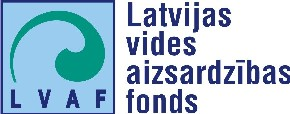 